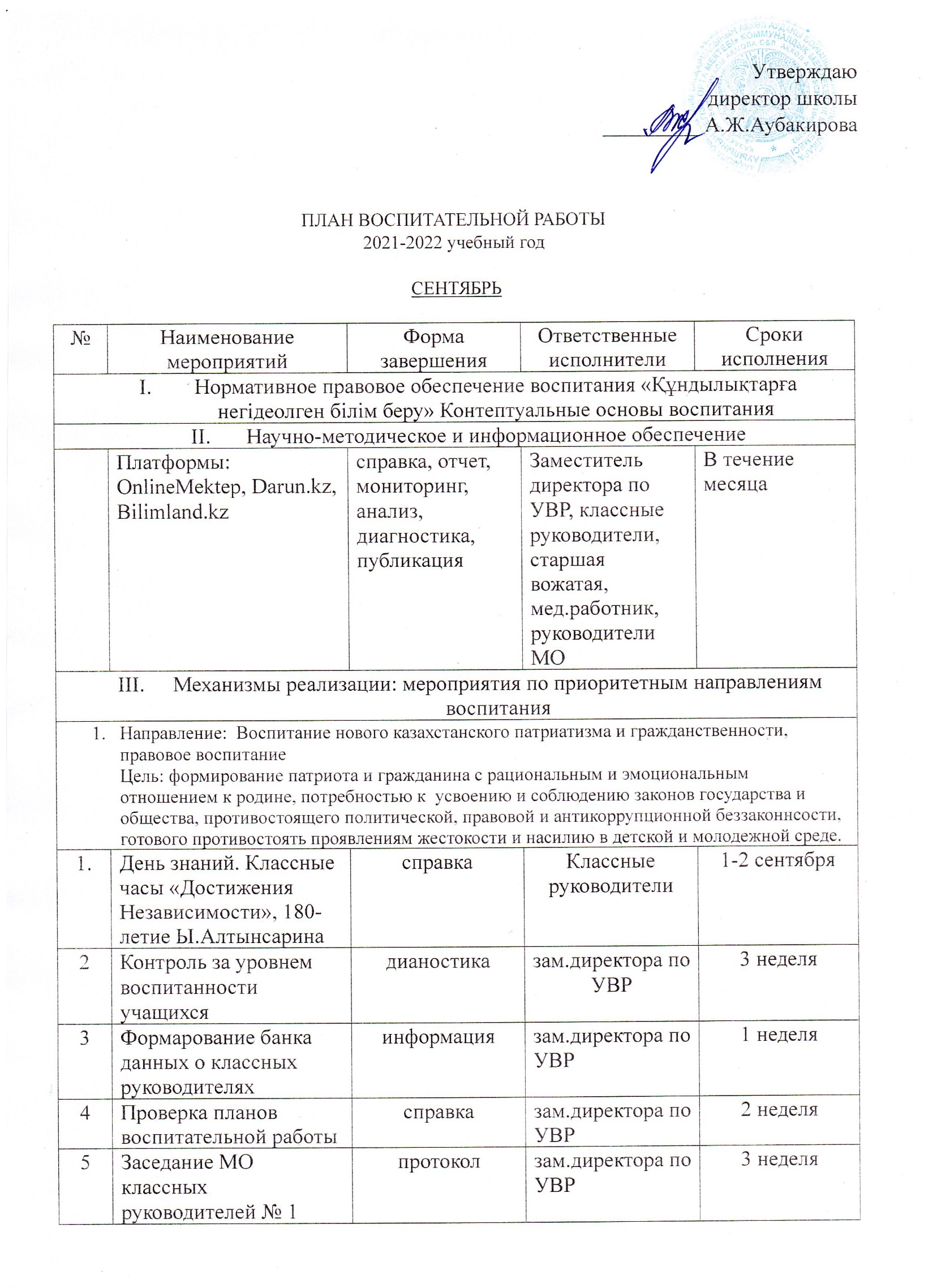 ОКТЯБРЬ1. Месячник по профилактике правонарушений 2. Месячник по благоустройствуНОЯБРЬ1. Месячник по профилактике наркомании 2. Неделя правовых знанийДЕКАБРЬНеделя по профилактике СПИДаНеделя казахстанского патриотизмаЯНВАРЬ1. Месячник по здоровому образу жизниФЕВРАЛЬМесячник по профориентации 2. Неделя эстетического циклаМАРТМесячник по нравственному воспитанию, пропаганде национальной культурыАПРЕЛЬМесячник по экологии 2. Неделя краеведенияМАЙМесячник по военно-патриотическому воспитаниюИЮНЬ2.Направление: Духовно-нравственное воспитаниеЦель: формирование глубокого понимания ценностных основ "Рухани жаңғыру" о возрождении духовно-нравственных и этических принципов личности, ее моральных качеств и установок, согласующихся с общечеловеческими ценностями, нормами и традициями жизни казахстанского общества, в том числе через реализацию проектов «Құндылықтарға негізделген білім беру»,«Қоғамға қызмет»2.Направление: Духовно-нравственное воспитаниеЦель: формирование глубокого понимания ценностных основ "Рухани жаңғыру" о возрождении духовно-нравственных и этических принципов личности, ее моральных качеств и установок, согласующихся с общечеловеческими ценностями, нормами и традициями жизни казахстанского общества, в том числе через реализацию проектов «Құндылықтарға негізделген білім беру»,«Қоғамға қызмет»2.Направление: Духовно-нравственное воспитаниеЦель: формирование глубокого понимания ценностных основ "Рухани жаңғыру" о возрождении духовно-нравственных и этических принципов личности, ее моральных качеств и установок, согласующихся с общечеловеческими ценностями, нормами и традициями жизни казахстанского общества, в том числе через реализацию проектов «Құндылықтарға негізделген білім беру»,«Қоғамға қызмет»2.Направление: Духовно-нравственное воспитаниеЦель: формирование глубокого понимания ценностных основ "Рухани жаңғыру" о возрождении духовно-нравственных и этических принципов личности, ее моральных качеств и установок, согласующихся с общечеловеческими ценностями, нормами и традициями жизни казахстанского общества, в том числе через реализацию проектов «Құндылықтарға негізделген білім беру»,«Қоғамға қызмет»2.Направление: Духовно-нравственное воспитаниеЦель: формирование глубокого понимания ценностных основ "Рухани жаңғыру" о возрождении духовно-нравственных и этических принципов личности, ее моральных качеств и установок, согласующихся с общечеловеческими ценностями, нормами и традициями жизни казахстанского общества, в том числе через реализацию проектов «Құндылықтарға негізделген білім беру»,«Қоғамға қызмет»1.Конкурс классных уголковинформацияклассные руководителив течение месяца2.Творческий конкурс «Я и моя школа»публикация предшколаДорохова Д.О.3 неделя3.Мероприятия в рамках проекта«Читающая школа»публикацияБелоусова К.О.в течение месяца4.Дебатный турнир «Надо ли быть грамотным учеником»публикацияБелоусова К.О.в течение месяца3.Направление: Национальное воспитаниеЦель: ориентация личности на общечеловеческие и национальные ценности, уважение к родному и государственному языкам, культуре казахского народа, этносов и этнических групп Республики Казахстан3.Направление: Национальное воспитаниеЦель: ориентация личности на общечеловеческие и национальные ценности, уважение к родному и государственному языкам, культуре казахского народа, этносов и этнических групп Республики Казахстан3.Направление: Национальное воспитаниеЦель: ориентация личности на общечеловеческие и национальные ценности, уважение к родному и государственному языкам, культуре казахского народа, этносов и этнических групп Республики Казахстан3.Направление: Национальное воспитаниеЦель: ориентация личности на общечеловеческие и национальные ценности, уважение к родному и государственному языкам, культуре казахского народа, этносов и этнических групп Республики Казахстан3.Направление: Национальное воспитаниеЦель: ориентация личности на общечеловеческие и национальные ценности, уважение к родному и государственному языкам, культуре казахского народа, этносов и этнических групп Республики Казахстан1.Декада языковсправкаруководитель МО гуманитарного цикла, классные руководители7-18сентября2.Челлендж, посвященный 180-летию Ыбырая АлтынсаринапубликацияЖумабекова У.С.в течение 3- х месяцев3.Конкурс стихотворений «Алаш ардақтысы», посвященных 155-летию Алихана Бокейханапубликация в соцсетяхКагарманов Б.К.сентябрь4.Направление: Семейное воспитаниеЦель: просвещение родителей, повышение их психолого-педагогической компетентности и ответственности за воспитание детей.4.Направление: Семейное воспитаниеЦель: просвещение родителей, повышение их психолого-педагогической компетентности и ответственности за воспитание детей.4.Направление: Семейное воспитаниеЦель: просвещение родителей, повышение их психолого-педагогической компетентности и ответственности за воспитание детей.4.Направление: Семейное воспитаниеЦель: просвещение родителей, повышение их психолого-педагогической компетентности и ответственности за воспитание детей.4.Направление: Семейное воспитаниеЦель: просвещение родителей, повышение их психолого-педагогической компетентности и ответственности за воспитание детей.1.Акция «Подросток» (формирование банка данных«трудных» учащихсяинформациязам директора по УВРв течение месяца2.Классный час « Мои семейные традиции», посвященная Дню Семьиинформацияклассные руководители2 неделя3.Формирование банка данных о многодетных, малообеспеченных и неблагополучных семьяхинформацияклассные руководителив течение месяца4.Общешкольное родительское собрание№1 отчет председателя род.комитета, выборы Совета родителейпротоколдиректор школы, зам.директора по УВР3 неделя5.Заседание Совета родителейпротоколпредседатель СРв течение месяца6.Челлендж с родителями «Как мыпубликацияСагындыков К.Ж.4 неделяпроводим выходной»предшкола5.Направление: Трудовое, экономическое и экологическое воспитаниеЦель: формирование осознанного отношения к профессиональному самоопределению, развитие экономического мышления и экологической культуры личности5.Направление: Трудовое, экономическое и экологическое воспитаниеЦель: формирование осознанного отношения к профессиональному самоопределению, развитие экономического мышления и экологической культуры личности5.Направление: Трудовое, экономическое и экологическое воспитаниеЦель: формирование осознанного отношения к профессиональному самоопределению, развитие экономического мышления и экологической культуры личности5.Направление: Трудовое, экономическое и экологическое воспитаниеЦель: формирование осознанного отношения к профессиональному самоопределению, развитие экономического мышления и экологической культуры личности5.Направление: Трудовое, экономическое и экологическое воспитаниеЦель: формирование осознанного отношения к профессиональному самоопределению, развитие экономического мышления и экологической культуры личности1.Проведение инструктажа по ТБинструктажклассные руководителив течение 1 недели2.Классный час, посвященный Дню трудасправкаклассные руководители3 неделя3.Уборка пришкольной территорииинформацияклассные руководителив течение месяца6.Направление: Интеллектуальное воспитание, воспитание информационной культурыЦель: формирование мотивационного пространства, обеспечивающего развитие интеллектуальных возможностей, лидерских качеств и одаренности каждой личности, а также информационной культуры, в том числе по киберкультуре и кибергигиене детей6.Направление: Интеллектуальное воспитание, воспитание информационной культурыЦель: формирование мотивационного пространства, обеспечивающего развитие интеллектуальных возможностей, лидерских качеств и одаренности каждой личности, а также информационной культуры, в том числе по киберкультуре и кибергигиене детей6.Направление: Интеллектуальное воспитание, воспитание информационной культурыЦель: формирование мотивационного пространства, обеспечивающего развитие интеллектуальных возможностей, лидерских качеств и одаренности каждой личности, а также информационной культуры, в том числе по киберкультуре и кибергигиене детей6.Направление: Интеллектуальное воспитание, воспитание информационной культурыЦель: формирование мотивационного пространства, обеспечивающего развитие интеллектуальных возможностей, лидерских качеств и одаренности каждой личности, а также информационной культуры, в том числе по киберкультуре и кибергигиене детей6.Направление: Интеллектуальное воспитание, воспитание информационной культурыЦель: формирование мотивационного пространства, обеспечивающего развитие интеллектуальных возможностей, лидерских качеств и одаренности каждой личности, а также информационной культуры, в том числе по киберкультуре и кибергигиене детей1.Конкурс классных уголковмониторингАбенова Х.И.2 неделя2.Заседание МО классных руководителей №1протоколУмербаева С.Б.3 неделя3.Заседание совета профилактики. Мероприятия в рамках акции «Дорога в школу»протоколЖумабекова У.С.4 неделя7.Направление: Поликультурное и художественно-эстетическое воспитаниеЦель: формирование общекультурных навыков поведения, развитие готовности личности к восприятию, освоению, оценке эстетических объектов в искусстве и действительности, создание в организациях образования поликультурной среды, в том числе через реализацию общенационального культурно-образовательного проекта «Дебатное движение школьников «Ұшқыр ой алаңы».7.Направление: Поликультурное и художественно-эстетическое воспитаниеЦель: формирование общекультурных навыков поведения, развитие готовности личности к восприятию, освоению, оценке эстетических объектов в искусстве и действительности, создание в организациях образования поликультурной среды, в том числе через реализацию общенационального культурно-образовательного проекта «Дебатное движение школьников «Ұшқыр ой алаңы».7.Направление: Поликультурное и художественно-эстетическое воспитаниеЦель: формирование общекультурных навыков поведения, развитие готовности личности к восприятию, освоению, оценке эстетических объектов в искусстве и действительности, создание в организациях образования поликультурной среды, в том числе через реализацию общенационального культурно-образовательного проекта «Дебатное движение школьников «Ұшқыр ой алаңы».7.Направление: Поликультурное и художественно-эстетическое воспитаниеЦель: формирование общекультурных навыков поведения, развитие готовности личности к восприятию, освоению, оценке эстетических объектов в искусстве и действительности, создание в организациях образования поликультурной среды, в том числе через реализацию общенационального культурно-образовательного проекта «Дебатное движение школьников «Ұшқыр ой алаңы».7.Направление: Поликультурное и художественно-эстетическое воспитаниеЦель: формирование общекультурных навыков поведения, развитие готовности личности к восприятию, освоению, оценке эстетических объектов в искусстве и действительности, создание в организациях образования поликультурной среды, в том числе через реализацию общенационального культурно-образовательного проекта «Дебатное движение школьников «Ұшқыр ой алаңы».1.Заседание Совета профилактики Утверждение плана работы по профилактике правонарушений. Мероприятия в рамках акции «Дорога в школу».Протоколзам.директора по УВР, инспектор по защите прав детейв течение месяца2.Беседа по профилактике ДДТ«Внимание, дети!»информацияклассные руководители4 неделя3.Выборы Президента школы и школьного активамониторингБелоусова К.О.3 неделя4.Выборы в актив детской организации«Жас Ұлан»мониторингБелоусова К.О.2 неделя8.Направление: Физическое воспитание, здоровый образ жизниЦель: создание пространства для успешного формирования навыков здорового образа жизни, сохранения физического и психологического здоровья, умения определять факторы, наносящие вред здоровью8.Направление: Физическое воспитание, здоровый образ жизниЦель: создание пространства для успешного формирования навыков здорового образа жизни, сохранения физического и психологического здоровья, умения определять факторы, наносящие вред здоровью8.Направление: Физическое воспитание, здоровый образ жизниЦель: создание пространства для успешного формирования навыков здорового образа жизни, сохранения физического и психологического здоровья, умения определять факторы, наносящие вред здоровью8.Направление: Физическое воспитание, здоровый образ жизниЦель: создание пространства для успешного формирования навыков здорового образа жизни, сохранения физического и психологического здоровья, умения определять факторы, наносящие вред здоровью8.Направление: Физическое воспитание, здоровый образ жизниЦель: создание пространства для успешного формирования навыков здорового образа жизни, сохранения физического и психологического здоровья, умения определять факторы, наносящие вред здоровью1.Цикл бесед о поведении в ЧС, дома и в школеинформацияклассные руководителив течение месяца2.Фестиваль ЗдоровьяотчетСагындыков К.Ж.08.093.Спортивная эстафета, посвященная Дню ЗнанийпубликацияСаниндыков К.Ж.03.094.Веселые переменкипубликацияСовет старшеклассниковв течение месяца№Наименование мероприятияФорма завершенияОтветственные исполнителиСрок исполненияI.	Нормативное правовое обеспечение воспитанияI.	Нормативное правовое обеспечение воспитанияI.	Нормативное правовое обеспечение воспитанияI.	Нормативное правовое обеспечение воспитанияI.	Нормативное правовое обеспечение воспитания«Құндылықтарға негізделген білім беру»Концептуальные основы воспитанияII.	Научно-методическое и информационное обеспечениеII.	Научно-методическое и информационное обеспечениеII.	Научно-методическое и информационное обеспечениеII.	Научно-методическое и информационное обеспечениеII.	Научно-методическое и информационное обеспечениеПлатформы:OnlineMektep, Daryn.kz, Bilimland.kzсправка, отчет, мониторинг, анализ, диагностика, публикациязаместитель директора по УВР, классные руководители, вожатая, медработник, руководители МОв течение месяцаIII. Механизмы реализации: мероприятия по приоритетным направлениям воспитанияIII. Механизмы реализации: мероприятия по приоритетным направлениям воспитанияIII. Механизмы реализации: мероприятия по приоритетным направлениям воспитанияIII. Механизмы реализации: мероприятия по приоритетным направлениям воспитанияIII. Механизмы реализации: мероприятия по приоритетным направлениям воспитания1.Направление: Воспитание нового казахстанского патриотизма и гражданственности, правовое воспитаниеЦель: формирование патриота и гражданина с рациональным и эмоциональным отношением к родине, потребностью к усвоению и соблюдению законов государства и общества, противостоящего политической, правовой и антикоррупционной беззаконности, готового противостоять проявлениям жестокости и насилию в детской и молодежной среде.1.Направление: Воспитание нового казахстанского патриотизма и гражданственности, правовое воспитаниеЦель: формирование патриота и гражданина с рациональным и эмоциональным отношением к родине, потребностью к усвоению и соблюдению законов государства и общества, противостоящего политической, правовой и антикоррупционной беззаконности, готового противостоять проявлениям жестокости и насилию в детской и молодежной среде.1.Направление: Воспитание нового казахстанского патриотизма и гражданственности, правовое воспитаниеЦель: формирование патриота и гражданина с рациональным и эмоциональным отношением к родине, потребностью к усвоению и соблюдению законов государства и общества, противостоящего политической, правовой и антикоррупционной беззаконности, готового противостоять проявлениям жестокости и насилию в детской и молодежной среде.1.Направление: Воспитание нового казахстанского патриотизма и гражданственности, правовое воспитаниеЦель: формирование патриота и гражданина с рациональным и эмоциональным отношением к родине, потребностью к усвоению и соблюдению законов государства и общества, противостоящего политической, правовой и антикоррупционной беззаконности, готового противостоять проявлениям жестокости и насилию в детской и молодежной среде.1.Направление: Воспитание нового казахстанского патриотизма и гражданственности, правовое воспитаниеЦель: формирование патриота и гражданина с рациональным и эмоциональным отношением к родине, потребностью к усвоению и соблюдению законов государства и общества, противостоящего политической, правовой и антикоррупционной беззаконности, готового противостоять проявлениям жестокости и насилию в детской и молодежной среде.1.Конкурс плакатов «Терроризм – угроза в наши дни»информациявожатая4 неделя2.«Без коррупции с детства» . Круглый стол по вопросам антикоррупцииинформацияБелоусова К.О.2 неделя2.Направление: Духовно-нравственное воспитаниеЦель: формирование глубокого понимания ценностных основ «Рухани жаңғыру» о возрождении духовно-нравственных и этических принципов личности, ее моральных качеств и установок, согласующихся с общечеловеческими ценностями, нормами и традициями жизни казахстанского общества, в том числе через реализацию проектов «Құндылықтарға негізделген білім беру», «Қоғамға қызмет»2.Направление: Духовно-нравственное воспитаниеЦель: формирование глубокого понимания ценностных основ «Рухани жаңғыру» о возрождении духовно-нравственных и этических принципов личности, ее моральных качеств и установок, согласующихся с общечеловеческими ценностями, нормами и традициями жизни казахстанского общества, в том числе через реализацию проектов «Құндылықтарға негізделген білім беру», «Қоғамға қызмет»2.Направление: Духовно-нравственное воспитаниеЦель: формирование глубокого понимания ценностных основ «Рухани жаңғыру» о возрождении духовно-нравственных и этических принципов личности, ее моральных качеств и установок, согласующихся с общечеловеческими ценностями, нормами и традициями жизни казахстанского общества, в том числе через реализацию проектов «Құндылықтарға негізделген білім беру», «Қоғамға қызмет»2.Направление: Духовно-нравственное воспитаниеЦель: формирование глубокого понимания ценностных основ «Рухани жаңғыру» о возрождении духовно-нравственных и этических принципов личности, ее моральных качеств и установок, согласующихся с общечеловеческими ценностями, нормами и традициями жизни казахстанского общества, в том числе через реализацию проектов «Құндылықтарға негізделген білім беру», «Қоғамға қызмет»2.Направление: Духовно-нравственное воспитаниеЦель: формирование глубокого понимания ценностных основ «Рухани жаңғыру» о возрождении духовно-нравственных и этических принципов личности, ее моральных качеств и установок, согласующихся с общечеловеческими ценностями, нормами и традициями жизни казахстанского общества, в том числе через реализацию проектов «Құндылықтарға негізделген білім беру», «Қоғамға қызмет»1.Осенний бал старшеклассниковпубликацияклассные руководители4 неделя2.Классный час, посвященный Дню пожилых людей «О красоте души и сердца»информацияклассные руководители1 октября3.Акция «Милосердие»информацияклассные руководители, зам.дир по УВРв течение месяца4.Празднование Дня пожилых, работа тимуровских отрядовпубликациявожатая1 октября, в течение месяца5.Проведение рейда по проверке наличия школьной формымониторингвожатая1 неделя6.Праздник, посвященный Дню учителяпубликациязам.дир по УВР1 неделя7.Консультация для родителей «Духовно- нравственное воспитание в семье»анкетированиеклассные руководители2 неделя8.День духовного согласия. Круглый стол«Межэтническое и межконфессиональное согласие – главное достижение Независимого Казахстана».информацияКагарманов Б.К.3 неделя3.Направление: Национальное воспитаниеЦель: ориентация личности на общечеловеческие и национальные ценности, уважение к родному и государственному языкам, культуре казахского народа, этносов и этнических групп Республики Казахстан3.Направление: Национальное воспитаниеЦель: ориентация личности на общечеловеческие и национальные ценности, уважение к родному и государственному языкам, культуре казахского народа, этносов и этнических групп Республики Казахстан3.Направление: Национальное воспитаниеЦель: ориентация личности на общечеловеческие и национальные ценности, уважение к родному и государственному языкам, культуре казахского народа, этносов и этнических групп Республики Казахстан3.Направление: Национальное воспитаниеЦель: ориентация личности на общечеловеческие и национальные ценности, уважение к родному и государственному языкам, культуре казахского народа, этносов и этнических групп Республики Казахстан3.Направление: Национальное воспитаниеЦель: ориентация личности на общечеловеческие и национальные ценности, уважение к родному и государственному языкам, культуре казахского народа, этносов и этнических групп Республики Казахстан1.Беседа с учащимися «Душевное слово»ИнформацияУмербаева С.Б.1 неделя4.Направление: Семейное воспитаниеЦель: просвещение родителей, повышение их психолого-педагогической компетентности и ответственности за воспитание детей.4.Направление: Семейное воспитаниеЦель: просвещение родителей, повышение их психолого-педагогической компетентности и ответственности за воспитание детей.4.Направление: Семейное воспитаниеЦель: просвещение родителей, повышение их психолого-педагогической компетентности и ответственности за воспитание детей.4.Направление: Семейное воспитаниеЦель: просвещение родителей, повышение их психолого-педагогической компетентности и ответственности за воспитание детей.4.Направление: Семейное воспитаниеЦель: просвещение родителей, повышение их психолого-педагогической компетентности и ответственности за воспитание детей.1.Акция «Подари тепло детям»(помощь детям из малообеспеченных и многодетных семей)публикациявожатаяв течение месяца2.Работа лектория для родителей: беседа«Детское чтение и роль семьи в нем»анкетированиеЕржанова А.К.в течение месяца3.Деловая игра «Как хорошо, что есть семья, которая от бед хранит меня»информацияУмербаева А.Ж.в течение месяца5.Направление: Трудовое, экономическое и экологическое воспитаниеЦель: формирование осознанного отношения к профессиональному самоопределению, развитие экономического мышления и экологической культуры личности5.Направление: Трудовое, экономическое и экологическое воспитаниеЦель: формирование осознанного отношения к профессиональному самоопределению, развитие экономического мышления и экологической культуры личности5.Направление: Трудовое, экономическое и экологическое воспитаниеЦель: формирование осознанного отношения к профессиональному самоопределению, развитие экономического мышления и экологической культуры личности5.Направление: Трудовое, экономическое и экологическое воспитаниеЦель: формирование осознанного отношения к профессиональному самоопределению, развитие экономического мышления и экологической культуры личности5.Направление: Трудовое, экономическое и экологическое воспитаниеЦель: формирование осознанного отношения к профессиональному самоопределению, развитие экономического мышления и экологической культуры личности1.Уборка школьной и прилегающей к нейИнформацияклассныев течениетерритории.руководителимесяца2.Онлайн эко-акция «Природа – наш общий дом» (рисунки, поделки из природного материала)публикация предшкола, мини-центрКазбекова А.З. Дорохова Д.О.2 неделя6.Направление: Интеллектуальное воспитание, воспитание информационной культурыЦель: формирование мотивационного пространства, обеспечивающего развитие интеллектуальных возможностей, лидерских качеств и одаренности каждой личности, а также информационной культуры, в том числе по киберкультуре и кибергигиене детей6.Направление: Интеллектуальное воспитание, воспитание информационной культурыЦель: формирование мотивационного пространства, обеспечивающего развитие интеллектуальных возможностей, лидерских качеств и одаренности каждой личности, а также информационной культуры, в том числе по киберкультуре и кибергигиене детей6.Направление: Интеллектуальное воспитание, воспитание информационной культурыЦель: формирование мотивационного пространства, обеспечивающего развитие интеллектуальных возможностей, лидерских качеств и одаренности каждой личности, а также информационной культуры, в том числе по киберкультуре и кибергигиене детей6.Направление: Интеллектуальное воспитание, воспитание информационной культурыЦель: формирование мотивационного пространства, обеспечивающего развитие интеллектуальных возможностей, лидерских качеств и одаренности каждой личности, а также информационной культуры, в том числе по киберкультуре и кибергигиене детей6.Направление: Интеллектуальное воспитание, воспитание информационной культурыЦель: формирование мотивационного пространства, обеспечивающего развитие интеллектуальных возможностей, лидерских качеств и одаренности каждой личности, а также информационной культуры, в том числе по киберкультуре и кибергигиене детей1.Час общения «Противопожарная безопасность»публикацияклассные руководители1 неделя2.Правовой всеобуч.информацияучастковый инспектор заместитель директора по УВР2 неделя3.«Посвящение в первоклассники»публикацияклассные руководители 1-х классов3 неделя7.Направление: Поликультурное и художественно-эстетическое воспитаниеЦель: формирование общекультурных навыков поведения, развитие готовности личности к восприятию, освоению, оценке эстетических объектов в искусстве и действительности, создание в организациях образования поликультурной среды, в том числе через реализацию общенационального культурно-образовательного проекта «Дебатное движение школьников «Ұшқыр ой алаңы».7.Направление: Поликультурное и художественно-эстетическое воспитаниеЦель: формирование общекультурных навыков поведения, развитие готовности личности к восприятию, освоению, оценке эстетических объектов в искусстве и действительности, создание в организациях образования поликультурной среды, в том числе через реализацию общенационального культурно-образовательного проекта «Дебатное движение школьников «Ұшқыр ой алаңы».7.Направление: Поликультурное и художественно-эстетическое воспитаниеЦель: формирование общекультурных навыков поведения, развитие готовности личности к восприятию, освоению, оценке эстетических объектов в искусстве и действительности, создание в организациях образования поликультурной среды, в том числе через реализацию общенационального культурно-образовательного проекта «Дебатное движение школьников «Ұшқыр ой алаңы».7.Направление: Поликультурное и художественно-эстетическое воспитаниеЦель: формирование общекультурных навыков поведения, развитие готовности личности к восприятию, освоению, оценке эстетических объектов в искусстве и действительности, создание в организациях образования поликультурной среды, в том числе через реализацию общенационального культурно-образовательного проекта «Дебатное движение школьников «Ұшқыр ой алаңы».7.Направление: Поликультурное и художественно-эстетическое воспитаниеЦель: формирование общекультурных навыков поведения, развитие готовности личности к восприятию, освоению, оценке эстетических объектов в искусстве и действительности, создание в организациях образования поликультурной среды, в том числе через реализацию общенационального культурно-образовательного проекта «Дебатное движение школьников «Ұшқыр ой алаңы».1.Контроль за посещаемостью уроков учащимисямониторингадминистрацияв течение месяца2.Проведение месячника по профилактике правонарушенийсправказам.директора по УВР инспектор по защите прав детейв течение месяца3.Творческий конкурс «Волшебные краски».ПубликацияЕржанова А.К. Дорохова Д.О.в течение месяца8.Направление: Физическое воспитание, здоровый образ жизниЦель: создание пространства для успешного формирования навыков здорового образа жизни, сохранения физического и психологического здоровья, умения определять факторы, наносящие вред здоровью8.Направление: Физическое воспитание, здоровый образ жизниЦель: создание пространства для успешного формирования навыков здорового образа жизни, сохранения физического и психологического здоровья, умения определять факторы, наносящие вред здоровью8.Направление: Физическое воспитание, здоровый образ жизниЦель: создание пространства для успешного формирования навыков здорового образа жизни, сохранения физического и психологического здоровья, умения определять факторы, наносящие вред здоровью8.Направление: Физическое воспитание, здоровый образ жизниЦель: создание пространства для успешного формирования навыков здорового образа жизни, сохранения физического и психологического здоровья, умения определять факторы, наносящие вред здоровью8.Направление: Физическое воспитание, здоровый образ жизниЦель: создание пространства для успешного формирования навыков здорового образа жизни, сохранения физического и психологического здоровья, умения определять факторы, наносящие вред здоровью1.Первенство школы по настольным видам: шахматы, шашки, тоғыз құмалақинформацияучителя физической культуры1 раз в четверть2.Первенство школы по настольному теннисуинформацияучителя физической культуры1 раз в четверть№Наименование мероприятияФорма завершенияОтветственные исполнителиСрок исполненияI.	Нормативное правовое обеспечение воспитанияI.	Нормативное правовое обеспечение воспитанияI.	Нормативное правовое обеспечение воспитанияI.	Нормативное правовое обеспечение воспитанияI.	Нормативное правовое обеспечение воспитания«Құндылықтарға негізделген білім беру»Концептуальные основы воспитанияII. Научно-методическое и информационное обеспечениеII. Научно-методическое и информационное обеспечениеII. Научно-методическое и информационное обеспечениеII. Научно-методическое и информационное обеспечениеII. Научно-методическое и информационное обеспечениеПлатформы: OnlineMektep, Daryn.kz, Bilimland.kzсправка, отчет, мониторинг, анализ, диагностика, публикациязаместитель директора по УВР, классные руководители, вожатая, медработник, руководители МОв течение месяцаIII. Механизмы реализации: мероприятия по приоритетным направлениям воспитанияIII. Механизмы реализации: мероприятия по приоритетным направлениям воспитанияIII. Механизмы реализации: мероприятия по приоритетным направлениям воспитанияIII. Механизмы реализации: мероприятия по приоритетным направлениям воспитанияIII. Механизмы реализации: мероприятия по приоритетным направлениям воспитания1.Направление: Воспитание нового казахстанского патриотизма и гражданственности, правовое воспитаниеЦель: формирование патриота и гражданина с рациональным и эмоциональным отношением к родине, потребностью к усвоению и соблюдению законов государства и общества, противостоящего политической, правовой и антикоррупционной беззаконности, готового противостоять проявлениям жестокости и насилию в детской и молодежной среде.1.Направление: Воспитание нового казахстанского патриотизма и гражданственности, правовое воспитаниеЦель: формирование патриота и гражданина с рациональным и эмоциональным отношением к родине, потребностью к усвоению и соблюдению законов государства и общества, противостоящего политической, правовой и антикоррупционной беззаконности, готового противостоять проявлениям жестокости и насилию в детской и молодежной среде.1.Направление: Воспитание нового казахстанского патриотизма и гражданственности, правовое воспитаниеЦель: формирование патриота и гражданина с рациональным и эмоциональным отношением к родине, потребностью к усвоению и соблюдению законов государства и общества, противостоящего политической, правовой и антикоррупционной беззаконности, готового противостоять проявлениям жестокости и насилию в детской и молодежной среде.1.Направление: Воспитание нового казахстанского патриотизма и гражданственности, правовое воспитаниеЦель: формирование патриота и гражданина с рациональным и эмоциональным отношением к родине, потребностью к усвоению и соблюдению законов государства и общества, противостоящего политической, правовой и антикоррупционной беззаконности, готового противостоять проявлениям жестокости и насилию в детской и молодежной среде.1.Направление: Воспитание нового казахстанского патриотизма и гражданственности, правовое воспитаниеЦель: формирование патриота и гражданина с рациональным и эмоциональным отношением к родине, потребностью к усвоению и соблюдению законов государства и общества, противостоящего политической, правовой и антикоррупционной беззаконности, готового противостоять проявлениям жестокости и насилию в детской и молодежной среде.1Заседание МО классных руководителей №2протоколУмербаева С.Б.2 неделя2Видеопроект «Замечательные места родного края»публикацияБелоусова К.О.3 неделя3.Выставка рисунков «Моя Родина»публикацияЕржанова А.К.в течение месяца2.Направление: Духовно-нравственное воспитаниеЦель: формирование глубокого понимания ценностных основ «Рухани жаңғыру» о возрождении духовно-нравственных и этических принципов личности, ее моральных качеств и установок, согласующихся с общечеловеческими ценностями, нормами и традициями жизни казахстанского общества, в том числе через реализацию проектов «Құндылықтарға негізделген білім беру»,«Қоғамға қызмет»2.Направление: Духовно-нравственное воспитаниеЦель: формирование глубокого понимания ценностных основ «Рухани жаңғыру» о возрождении духовно-нравственных и этических принципов личности, ее моральных качеств и установок, согласующихся с общечеловеческими ценностями, нормами и традициями жизни казахстанского общества, в том числе через реализацию проектов «Құндылықтарға негізделген білім беру»,«Қоғамға қызмет»2.Направление: Духовно-нравственное воспитаниеЦель: формирование глубокого понимания ценностных основ «Рухани жаңғыру» о возрождении духовно-нравственных и этических принципов личности, ее моральных качеств и установок, согласующихся с общечеловеческими ценностями, нормами и традициями жизни казахстанского общества, в том числе через реализацию проектов «Құндылықтарға негізделген білім беру»,«Қоғамға қызмет»2.Направление: Духовно-нравственное воспитаниеЦель: формирование глубокого понимания ценностных основ «Рухани жаңғыру» о возрождении духовно-нравственных и этических принципов личности, ее моральных качеств и установок, согласующихся с общечеловеческими ценностями, нормами и традициями жизни казахстанского общества, в том числе через реализацию проектов «Құндылықтарға негізделген білім беру»,«Қоғамға қызмет»2.Направление: Духовно-нравственное воспитаниеЦель: формирование глубокого понимания ценностных основ «Рухани жаңғыру» о возрождении духовно-нравственных и этических принципов личности, ее моральных качеств и установок, согласующихся с общечеловеческими ценностями, нормами и традициями жизни казахстанского общества, в том числе через реализацию проектов «Құндылықтарға негізделген білім беру»,«Қоғамға қызмет»1. «Громкое чтение» в рамках проекта «Читающая                                                               школа»публикацияБелоусова К.О.в течение месяца2.Конкурс чтецов «Мы славим тебя, наш родной Казахстан!»публикацияКлассные руководители4 неделя3.Мероприятия в рамках проекта«Читающая школа»публикацияКлассные руководители в течение месяца3.Направление: Национальное воспитаниеЦель: ориентация личности на общечеловеческие и национальные ценности, уважение к родному и государственному языкам, культуре казахского народа, этносов и этнических групп Республики Казахстан3.Направление: Национальное воспитаниеЦель: ориентация личности на общечеловеческие и национальные ценности, уважение к родному и государственному языкам, культуре казахского народа, этносов и этнических групп Республики Казахстан3.Направление: Национальное воспитаниеЦель: ориентация личности на общечеловеческие и национальные ценности, уважение к родному и государственному языкам, культуре казахского народа, этносов и этнических групп Республики Казахстан3.Направление: Национальное воспитаниеЦель: ориентация личности на общечеловеческие и национальные ценности, уважение к родному и государственному языкам, культуре казахского народа, этносов и этнических групп Республики Казахстан3.Направление: Национальное воспитаниеЦель: ориентация личности на общечеловеческие и национальные ценности, уважение к родному и государственному языкам, культуре казахского народа, этносов и этнических групп Республики Казахстан1.Классный час «Конвенция по защите прав детей»информацияклассные руководители4 неделя2.Выставка «Нұр- Султан – сердце Евразии»публикацияБелоусова К.О.в течение месяца4.Направление: Семейное воспитаниеЦель: просвещение родителей, повышение их психолого-педагогической компетентности и ответственности за воспитание детей.4.Направление: Семейное воспитаниеЦель: просвещение родителей, повышение их психолого-педагогической компетентности и ответственности за воспитание детей.4.Направление: Семейное воспитаниеЦель: просвещение родителей, повышение их психолого-педагогической компетентности и ответственности за воспитание детей.4.Направление: Семейное воспитаниеЦель: просвещение родителей, повышение их психолого-педагогической компетентности и ответственности за воспитание детей.4.Направление: Семейное воспитаниеЦель: просвещение родителей, повышение их психолого-педагогической компетентности и ответственности за воспитание детей.1.Общешкольное родительское собраниепротоколадминистрацияВ течение месяца2.Видеолекция для родителей«Создание психолого – педагогических условий для развития детей раннего возраста»рекомендацииУмербаева С.Б.2 неделя5.Направление: Трудовое, экономическое и экологическое воспитаниеЦель: формирование осознанного отношения к профессиональному самоопределению, развитие экономического мышления и экологической культуры личности5.Направление: Трудовое, экономическое и экологическое воспитаниеЦель: формирование осознанного отношения к профессиональному самоопределению, развитие экономического мышления и экологической культуры личности5.Направление: Трудовое, экономическое и экологическое воспитаниеЦель: формирование осознанного отношения к профессиональному самоопределению, развитие экономического мышления и экологической культуры личности5.Направление: Трудовое, экономическое и экологическое воспитаниеЦель: формирование осознанного отношения к профессиональному самоопределению, развитие экономического мышления и экологической культуры личности5.Направление: Трудовое, экономическое и экологическое воспитаниеЦель: формирование осознанного отношения к профессиональному самоопределению, развитие экономического мышления и экологической культуры личности1Тимуровская работаинформацияклассные руководители, вожатаяв течение месяца6.Направление: Интеллектуальное воспитание, воспитание информационной культурыЦель: формирование мотивационного пространства, обеспечивающего развитие интеллектуальных возможностей, лидерских качеств и одаренности каждой личности, а также информационной культуры, в том числе по киберкультуре и кибергигиене детей6.Направление: Интеллектуальное воспитание, воспитание информационной культурыЦель: формирование мотивационного пространства, обеспечивающего развитие интеллектуальных возможностей, лидерских качеств и одаренности каждой личности, а также информационной культуры, в том числе по киберкультуре и кибергигиене детей6.Направление: Интеллектуальное воспитание, воспитание информационной культурыЦель: формирование мотивационного пространства, обеспечивающего развитие интеллектуальных возможностей, лидерских качеств и одаренности каждой личности, а также информационной культуры, в том числе по киберкультуре и кибергигиене детей6.Направление: Интеллектуальное воспитание, воспитание информационной культурыЦель: формирование мотивационного пространства, обеспечивающего развитие интеллектуальных возможностей, лидерских качеств и одаренности каждой личности, а также информационной культуры, в том числе по киберкультуре и кибергигиене детей6.Направление: Интеллектуальное воспитание, воспитание информационной культурыЦель: формирование мотивационного пространства, обеспечивающего развитие интеллектуальных возможностей, лидерских качеств и одаренности каждой личности, а также информационной культуры, в том числе по киберкультуре и кибергигиене детей1.Проведение инструктажа по ТБ во время каникулинструктажклассные руководители1 неделя2.Классный час «Вся правда о наркомании»справкаклассные руководители4 неделя3.Заседание МО классных руководителей №2протоколУмербаева С.Б.4 неделя4.Классный час "Конвенция о защите прав детей"справкаКлассные руководители3 неделя7.Направление: Поликультурное и художественно-эстетическое воспитаниеЦель: формирование общекультурных навыков поведения, развитие готовности личности к восприятию, освоению, оценке эстетических объектов в искусстве и действительности, создание в организациях образования поликультурной среды, в том числе через реализацию общенационального культурно-образовательного проекта «Дебатное движение школьников «Ұшқыр ой алаңы».7.Направление: Поликультурное и художественно-эстетическое воспитаниеЦель: формирование общекультурных навыков поведения, развитие готовности личности к восприятию, освоению, оценке эстетических объектов в искусстве и действительности, создание в организациях образования поликультурной среды, в том числе через реализацию общенационального культурно-образовательного проекта «Дебатное движение школьников «Ұшқыр ой алаңы».7.Направление: Поликультурное и художественно-эстетическое воспитаниеЦель: формирование общекультурных навыков поведения, развитие готовности личности к восприятию, освоению, оценке эстетических объектов в искусстве и действительности, создание в организациях образования поликультурной среды, в том числе через реализацию общенационального культурно-образовательного проекта «Дебатное движение школьников «Ұшқыр ой алаңы».7.Направление: Поликультурное и художественно-эстетическое воспитаниеЦель: формирование общекультурных навыков поведения, развитие готовности личности к восприятию, освоению, оценке эстетических объектов в искусстве и действительности, создание в организациях образования поликультурной среды, в том числе через реализацию общенационального культурно-образовательного проекта «Дебатное движение школьников «Ұшқыр ой алаңы».7.Направление: Поликультурное и художественно-эстетическое воспитаниеЦель: формирование общекультурных навыков поведения, развитие готовности личности к восприятию, освоению, оценке эстетических объектов в искусстве и действительности, создание в организациях образования поликультурной среды, в том числе через реализацию общенационального культурно-образовательного проекта «Дебатное движение школьников «Ұшқыр ой алаңы».1.Неделя ПДДсправкавожатая, классные руководители4 неделя2.Рейд «Подросток»- занятость учащихся во время каникулинформацияклассные руководителиВо время осенних каникул3.Челлендж «Наука в мини-центре» (STEM технологии)публикацияЛипницкая А.В.2 неделя8.Направление: Физическое воспитание, здоровый образ жизниЦель: создание пространства для успешного формирования навыков здорового образа жизни, сохранения физического и психологического здоровья, умения определять факторы, наносящие вред здоровью8.Направление: Физическое воспитание, здоровый образ жизниЦель: создание пространства для успешного формирования навыков здорового образа жизни, сохранения физического и психологического здоровья, умения определять факторы, наносящие вред здоровью8.Направление: Физическое воспитание, здоровый образ жизниЦель: создание пространства для успешного формирования навыков здорового образа жизни, сохранения физического и психологического здоровья, умения определять факторы, наносящие вред здоровью8.Направление: Физическое воспитание, здоровый образ жизниЦель: создание пространства для успешного формирования навыков здорового образа жизни, сохранения физического и психологического здоровья, умения определять факторы, наносящие вред здоровью8.Направление: Физическое воспитание, здоровый образ жизниЦель: создание пространства для успешного формирования навыков здорового образа жизни, сохранения физического и психологического здоровья, умения определять факторы, наносящие вред здоровью1.Час общения «О наркомании с разных сторон»информацияклассные руководители3 неделя2.«Веселые старты» 1-4 клпубликацияучитель ФК4 неделя3.Военно-спортивный конкурс«Сила каждому нужна» 5-9 кл.публикацияучитель ФК4 неделя4.Силовая гимнастикаинформацияучитель ФКв течение месяца№Наименование мероприятияФорма завершенияОтветственные исполнителиСрок исполненияI.	Нормативное правовое обеспечение воспитанияI.	Нормативное правовое обеспечение воспитанияI.	Нормативное правовое обеспечение воспитанияI.	Нормативное правовое обеспечение воспитанияI.	Нормативное правовое обеспечение воспитания«Құндылықтарға негізделген білім беру»Концептуальные основы воспитанияII. Научно-методическое и информационное обеспечениеII. Научно-методическое и информационное обеспечениеII. Научно-методическое и информационное обеспечениеII. Научно-методическое и информационное обеспечениеII. Научно-методическое и информационное обеспечениеПлатформы:OnlineMektep, Daryn.kz, Bilimland.kzсправка, отчет, мониторинг, анализ, диагностика, публикациязаместитель директора по УВР, классные руководители, вожатая, медработник, руководители МОв течение месяцаIII. Механизмы реализации: мероприятия по приоритетным направлениям воспитанияIII. Механизмы реализации: мероприятия по приоритетным направлениям воспитанияIII. Механизмы реализации: мероприятия по приоритетным направлениям воспитанияIII. Механизмы реализации: мероприятия по приоритетным направлениям воспитанияIII. Механизмы реализации: мероприятия по приоритетным направлениям воспитания1.Направление: Воспитание нового казахстанского патриотизма и гражданственности, правовое воспитаниеЦель: формирование патриота и гражданина с рациональным и эмоциональным отношением к родине, потребностью к усвоению и соблюдению законов государства и общества, противостоящего политической, правовой и антикоррупционной беззаконности, готового противостоять проявлениям жестокости и насилию в детской и молодежной среде.1.Направление: Воспитание нового казахстанского патриотизма и гражданственности, правовое воспитаниеЦель: формирование патриота и гражданина с рациональным и эмоциональным отношением к родине, потребностью к усвоению и соблюдению законов государства и общества, противостоящего политической, правовой и антикоррупционной беззаконности, готового противостоять проявлениям жестокости и насилию в детской и молодежной среде.1.Направление: Воспитание нового казахстанского патриотизма и гражданственности, правовое воспитаниеЦель: формирование патриота и гражданина с рациональным и эмоциональным отношением к родине, потребностью к усвоению и соблюдению законов государства и общества, противостоящего политической, правовой и антикоррупционной беззаконности, готового противостоять проявлениям жестокости и насилию в детской и молодежной среде.1.Направление: Воспитание нового казахстанского патриотизма и гражданственности, правовое воспитаниеЦель: формирование патриота и гражданина с рациональным и эмоциональным отношением к родине, потребностью к усвоению и соблюдению законов государства и общества, противостоящего политической, правовой и антикоррупционной беззаконности, готового противостоять проявлениям жестокости и насилию в детской и молодежной среде.1.Направление: Воспитание нового казахстанского патриотизма и гражданственности, правовое воспитаниеЦель: формирование патриота и гражданина с рациональным и эмоциональным отношением к родине, потребностью к усвоению и соблюдению законов государства и общества, противостоящего политической, правовой и антикоррупционной беззаконности, готового противостоять проявлениям жестокости и насилию в детской и молодежной среде.1.Празднование Дня Независимости. Цикл мероприятий, посвященных этому дню. Классный час "30лет нашей Независимости"справкаклассные руководители2-3 недели2.День Первого Президентаинформацияклассные руководители1 неделя3.Сбор дружины. Прием в «Жас Ұланы»публикацияБелоусова К.О.14 декабря4.Конкурс патриотической песнипубликацияЖумабекова У.С.1 неделя4.Патриотический марафон «История моего народа»марафон предшколаДорохова Д.О.1-15декабря2.Направление: Духовно-нравственное воспитаниеЦель: формирование глубокого понимания ценностных основ «Рухани жаңғыру» о возрождении духовно-нравственных и этических принципов личности, ее моральных качеств и установок, согласующихся с общечеловеческими ценностями, нормами и традициями жизни казахстанского общества, в том числе через реализацию проектов «Құндылықтарға негізделген білім беру»,«Қоғамға қызмет»2.Направление: Духовно-нравственное воспитаниеЦель: формирование глубокого понимания ценностных основ «Рухани жаңғыру» о возрождении духовно-нравственных и этических принципов личности, ее моральных качеств и установок, согласующихся с общечеловеческими ценностями, нормами и традициями жизни казахстанского общества, в том числе через реализацию проектов «Құндылықтарға негізделген білім беру»,«Қоғамға қызмет»2.Направление: Духовно-нравственное воспитаниеЦель: формирование глубокого понимания ценностных основ «Рухани жаңғыру» о возрождении духовно-нравственных и этических принципов личности, ее моральных качеств и установок, согласующихся с общечеловеческими ценностями, нормами и традициями жизни казахстанского общества, в том числе через реализацию проектов «Құндылықтарға негізделген білім беру»,«Қоғамға қызмет»2.Направление: Духовно-нравственное воспитаниеЦель: формирование глубокого понимания ценностных основ «Рухани жаңғыру» о возрождении духовно-нравственных и этических принципов личности, ее моральных качеств и установок, согласующихся с общечеловеческими ценностями, нормами и традициями жизни казахстанского общества, в том числе через реализацию проектов «Құндылықтарға негізделген білім беру»,«Қоғамға қызмет»2.Направление: Духовно-нравственное воспитаниеЦель: формирование глубокого понимания ценностных основ «Рухани жаңғыру» о возрождении духовно-нравственных и этических принципов личности, ее моральных качеств и установок, согласующихся с общечеловеческими ценностями, нормами и традициями жизни казахстанского общества, в том числе через реализацию проектов «Құндылықтарға негізделген білім беру»,«Қоғамға қызмет»1.Час общения «Наша символика»информацияКлассные руководители1 неделя2.Дебаты "Роботы и искусственный интеллект, за ними будущее"публикацияБелоусова К.О.в течение месяца3.Направление: Национальное воспитаниеЦель: ориентация личности на общечеловеческие и национальные ценности, уважение к родному и государственному языкам, культуре казахского народа, этносов и этнических групп Республики Казахстан3.Направление: Национальное воспитаниеЦель: ориентация личности на общечеловеческие и национальные ценности, уважение к родному и государственному языкам, культуре казахского народа, этносов и этнических групп Республики Казахстан3.Направление: Национальное воспитаниеЦель: ориентация личности на общечеловеческие и национальные ценности, уважение к родному и государственному языкам, культуре казахского народа, этносов и этнических групп Республики Казахстан3.Направление: Национальное воспитаниеЦель: ориентация личности на общечеловеческие и национальные ценности, уважение к родному и государственному языкам, культуре казахского народа, этносов и этнических групп Республики Казахстан3.Направление: Национальное воспитаниеЦель: ориентация личности на общечеловеческие и национальные ценности, уважение к родному и государственному языкам, культуре казахского народа, этносов и этнических групп Республики Казахстан1.Творческие работы «Наш могучий Казахстан»публикацияклассные руководители15 декабря4.Направление: Семейное воспитаниеЦель: просвещение родителей, повышение их психолого-педагогической компетентности и ответственности за воспитание детей.4.Направление: Семейное воспитаниеЦель: просвещение родителей, повышение их психолого-педагогической компетентности и ответственности за воспитание детей.4.Направление: Семейное воспитаниеЦель: просвещение родителей, повышение их психолого-педагогической компетентности и ответственности за воспитание детей.4.Направление: Семейное воспитаниеЦель: просвещение родителей, повышение их психолого-педагогической компетентности и ответственности за воспитание детей.4.Направление: Семейное воспитаниеЦель: просвещение родителей, повышение их психолого-педагогической компетентности и ответственности за воспитание детей.1.Родительский лекторий «Лекция для родителей «Роль института семейного воспитания в современном обществе. Перспективы развития»рекомендациипсихолог3 неделя2.Проведение инструктажа по ТБ во время зимних каникулинструктажклассные руководители4 неделя5.Направление: Трудовое, экономическое и экологическое воспитаниеЦель: формирование осознанного отношения к профессиональному самоопределению, развитие экономического мышления и экологической культуры личности5.Направление: Трудовое, экономическое и экологическое воспитаниеЦель: формирование осознанного отношения к профессиональному самоопределению, развитие экономического мышления и экологической культуры личности5.Направление: Трудовое, экономическое и экологическое воспитаниеЦель: формирование осознанного отношения к профессиональному самоопределению, развитие экономического мышления и экологической культуры личности5.Направление: Трудовое, экономическое и экологическое воспитаниеЦель: формирование осознанного отношения к профессиональному самоопределению, развитие экономического мышления и экологической культуры личности5.Направление: Трудовое, экономическое и экологическое воспитаниеЦель: формирование осознанного отношения к профессиональному самоопределению, развитие экономического мышления и экологической культуры личности1.Тимуровская работаинформацияклассные руководителив течение месяца2.Уборка школьной территории от снегаинформацияклассные руководителив течение месяца6.Направление: Интеллектуальное воспитание, воспитание информационной культурыЦель: формирование мотивационного пространства, обеспечивающего развитие интеллектуальных возможностей, лидерских качеств и одаренности каждой личности, а также информационной культуры, в том числе по киберкультуре и кибергигиене детей6.Направление: Интеллектуальное воспитание, воспитание информационной культурыЦель: формирование мотивационного пространства, обеспечивающего развитие интеллектуальных возможностей, лидерских качеств и одаренности каждой личности, а также информационной культуры, в том числе по киберкультуре и кибергигиене детей6.Направление: Интеллектуальное воспитание, воспитание информационной культурыЦель: формирование мотивационного пространства, обеспечивающего развитие интеллектуальных возможностей, лидерских качеств и одаренности каждой личности, а также информационной культуры, в том числе по киберкультуре и кибергигиене детей6.Направление: Интеллектуальное воспитание, воспитание информационной культурыЦель: формирование мотивационного пространства, обеспечивающего развитие интеллектуальных возможностей, лидерских качеств и одаренности каждой личности, а также информационной культуры, в том числе по киберкультуре и кибергигиене детей6.Направление: Интеллектуальное воспитание, воспитание информационной культурыЦель: формирование мотивационного пространства, обеспечивающего развитие интеллектуальных возможностей, лидерских качеств и одаренности каждой личности, а также информационной культуры, в том числе по киберкультуре и кибергигиене детей1.Игра по ПДД «Путешествие в страну Светофорию»публикацияДорохова Д.О.3 неделя2.Конкурс рисунков «Поет зима, аукает»публикацияЕржанова А.К.4 неделя7.Направление: Поликультурное и художественно-эстетическое воспитаниеЦель: формирование общекультурных навыков поведения, развитие готовности личности к восприятию, освоению, оценке эстетических объектов в искусстве и действительности, создание в организациях образования поликультурной среды, в том числе через реализацию общенационального культурно-образовательного проекта «Дебатное движение школьников «Ұшқыр ой алаңы».7.Направление: Поликультурное и художественно-эстетическое воспитаниеЦель: формирование общекультурных навыков поведения, развитие готовности личности к восприятию, освоению, оценке эстетических объектов в искусстве и действительности, создание в организациях образования поликультурной среды, в том числе через реализацию общенационального культурно-образовательного проекта «Дебатное движение школьников «Ұшқыр ой алаңы».7.Направление: Поликультурное и художественно-эстетическое воспитаниеЦель: формирование общекультурных навыков поведения, развитие готовности личности к восприятию, освоению, оценке эстетических объектов в искусстве и действительности, создание в организациях образования поликультурной среды, в том числе через реализацию общенационального культурно-образовательного проекта «Дебатное движение школьников «Ұшқыр ой алаңы».7.Направление: Поликультурное и художественно-эстетическое воспитаниеЦель: формирование общекультурных навыков поведения, развитие готовности личности к восприятию, освоению, оценке эстетических объектов в искусстве и действительности, создание в организациях образования поликультурной среды, в том числе через реализацию общенационального культурно-образовательного проекта «Дебатное движение школьников «Ұшқыр ой алаңы».7.Направление: Поликультурное и художественно-эстетическое воспитаниеЦель: формирование общекультурных навыков поведения, развитие готовности личности к восприятию, освоению, оценке эстетических объектов в искусстве и действительности, создание в организациях образования поликультурной среды, в том числе через реализацию общенационального культурно-образовательного проекта «Дебатное движение школьников «Ұшқыр ой алаңы».1.Новогодняя мишура: подготовка и проведение новогодних утренниковинформацияклассные руководители3-4 неделя2.Дебаты "Казахстанский патриотизм"публикацияБелоусова К.О.1 неделя3.Новогодние забавыпубликацияклассные руководители3 неделя4.Семейный фотоконкурс " У новогодней елки"публикацияУмербаева С.Б.3 неделя8.Направление: Физическое воспитание, здоровый образ жизниЦель: создание пространства для успешного формирования навыков здорового образа жизни, сохранения физического и психологического здоровья, умения определять факторы, наносящие вред здоровью8.Направление: Физическое воспитание, здоровый образ жизниЦель: создание пространства для успешного формирования навыков здорового образа жизни, сохранения физического и психологического здоровья, умения определять факторы, наносящие вред здоровью8.Направление: Физическое воспитание, здоровый образ жизниЦель: создание пространства для успешного формирования навыков здорового образа жизни, сохранения физического и психологического здоровья, умения определять факторы, наносящие вред здоровью8.Направление: Физическое воспитание, здоровый образ жизниЦель: создание пространства для успешного формирования навыков здорового образа жизни, сохранения физического и психологического здоровья, умения определять факторы, наносящие вред здоровью8.Направление: Физическое воспитание, здоровый образ жизниЦель: создание пространства для успешного формирования навыков здорового образа жизни, сохранения физического и психологического здоровья, умения определять факторы, наносящие вред здоровью1.Кл.час «Вся правда о СПИДе. Факты и вымыслы»информацияклассные руководители1 неделя2.Проведение инструктажа по правилам пожарной безопасностиинструктажклассные руководителив течение месяца3.Первенство школы по настольным видам: шахматы, шашки, тоғыз құмалақинформацияучитель ФК1 раз в четверть4.Первенство школы по настольному теннисупубликацияучитель ФК1 раз в четверть5.Спортивно-оздоровительные мероприятия во время зимних каникулотчетУчитель ФК2 неделя№Наименование мероприятияФорма завершенияОтветственные исполнителиСрок исполненияI.	Нормативное правовое обеспечение воспитанияI.	Нормативное правовое обеспечение воспитанияI.	Нормативное правовое обеспечение воспитанияI.	Нормативное правовое обеспечение воспитанияI.	Нормативное правовое обеспечение воспитания«Құндылықтарға негізделген білім беру»Концептуальные основы воспитанияII. Научно-методическое и информационное обеспечениеII. Научно-методическое и информационное обеспечениеII. Научно-методическое и информационное обеспечениеII. Научно-методическое и информационное обеспечениеII. Научно-методическое и информационное обеспечениеПлатформы: OnlineMektep, Daryn.kz, Bilimland.kzсправка, отчет, мониторинг, анализ, диагностика, публикациязаместитель директора по УВР, классные руководители, вожатая, медработник, руководители МОв течение месяцаIII. Механизмы реализации: мероприятия по приоритетным направлениям воспитанияIII. Механизмы реализации: мероприятия по приоритетным направлениям воспитанияIII. Механизмы реализации: мероприятия по приоритетным направлениям воспитанияIII. Механизмы реализации: мероприятия по приоритетным направлениям воспитанияIII. Механизмы реализации: мероприятия по приоритетным направлениям воспитания1.Направление: Воспитание нового казахстанского патриотизма и гражданственности, правовое воспитаниеЦель: формирование патриота и гражданина с рациональным и эмоциональным отношением к родине, потребностью к усвоению и соблюдению законов государства и общества, противостоящего политической, правовой и антикоррупционной беззаконности, готового противостоять проявлениям жестокости и насилию в детской и молодежной среде.1.Направление: Воспитание нового казахстанского патриотизма и гражданственности, правовое воспитаниеЦель: формирование патриота и гражданина с рациональным и эмоциональным отношением к родине, потребностью к усвоению и соблюдению законов государства и общества, противостоящего политической, правовой и антикоррупционной беззаконности, готового противостоять проявлениям жестокости и насилию в детской и молодежной среде.1.Направление: Воспитание нового казахстанского патриотизма и гражданственности, правовое воспитаниеЦель: формирование патриота и гражданина с рациональным и эмоциональным отношением к родине, потребностью к усвоению и соблюдению законов государства и общества, противостоящего политической, правовой и антикоррупционной беззаконности, готового противостоять проявлениям жестокости и насилию в детской и молодежной среде.1.Направление: Воспитание нового казахстанского патриотизма и гражданственности, правовое воспитаниеЦель: формирование патриота и гражданина с рациональным и эмоциональным отношением к родине, потребностью к усвоению и соблюдению законов государства и общества, противостоящего политической, правовой и антикоррупционной беззаконности, готового противостоять проявлениям жестокости и насилию в детской и молодежной среде.1.Направление: Воспитание нового казахстанского патриотизма и гражданственности, правовое воспитаниеЦель: формирование патриота и гражданина с рациональным и эмоциональным отношением к родине, потребностью к усвоению и соблюдению законов государства и общества, противостоящего политической, правовой и антикоррупционной беззаконности, готового противостоять проявлениям жестокости и насилию в детской и молодежной среде.1.Правовой всеобуч. Беседа о режиме дня, о выполнении д/зинформацияклассные руководителив течение месяца2.Час общения «Подросток и закон»информацияклассные руководители1 неделя3.Рейд «Опоздал – позор!»информацияклассные руководителив течение месяца2.Направление: Духовно-нравственное воспитаниеЦель: формирование глубокого понимания ценностных основ «Рухани жаңғыру» о возрождении духовно-нравственных и этических принципов личности, ее моральных качеств и установок, согласующихся с общечеловеческими ценностями, нормами и традициями жизни казахстанского общества, в том числе через реализацию проектов «Құндылықтарға негізделген білім беру»,«Қоғамға қызмет»2.Направление: Духовно-нравственное воспитаниеЦель: формирование глубокого понимания ценностных основ «Рухани жаңғыру» о возрождении духовно-нравственных и этических принципов личности, ее моральных качеств и установок, согласующихся с общечеловеческими ценностями, нормами и традициями жизни казахстанского общества, в том числе через реализацию проектов «Құндылықтарға негізделген білім беру»,«Қоғамға қызмет»2.Направление: Духовно-нравственное воспитаниеЦель: формирование глубокого понимания ценностных основ «Рухани жаңғыру» о возрождении духовно-нравственных и этических принципов личности, ее моральных качеств и установок, согласующихся с общечеловеческими ценностями, нормами и традициями жизни казахстанского общества, в том числе через реализацию проектов «Құндылықтарға негізделген білім беру»,«Қоғамға қызмет»2.Направление: Духовно-нравственное воспитаниеЦель: формирование глубокого понимания ценностных основ «Рухани жаңғыру» о возрождении духовно-нравственных и этических принципов личности, ее моральных качеств и установок, согласующихся с общечеловеческими ценностями, нормами и традициями жизни казахстанского общества, в том числе через реализацию проектов «Құндылықтарға негізделген білім беру»,«Қоғамға қызмет»2.Направление: Духовно-нравственное воспитаниеЦель: формирование глубокого понимания ценностных основ «Рухани жаңғыру» о возрождении духовно-нравственных и этических принципов личности, ее моральных качеств и установок, согласующихся с общечеловеческими ценностями, нормами и традициями жизни казахстанского общества, в том числе через реализацию проектов «Құндылықтарға негізделген білім беру»,«Қоғамға қызмет»1.Кл. час «В клубах табачного дыма»справкаклассные руководители4 неделя2.В рамках проекта «Читающая школа» онлайн-обзор «Навигатор детских книг»отчетБелоусова К.О.в течение года3.К 77-летию Сталинградской битвы. Курс лекций в рамках проекта «Читающая школа»информацияБелоусова К.О.в течение месяца3.Направление: Национальное воспитаниеЦель: ориентация личности на общечеловеческие и национальные ценности, уважение к родному и государственному языкам, культуре казахского народа, этносов и этнических групп Республики Казахстан3.Направление: Национальное воспитаниеЦель: ориентация личности на общечеловеческие и национальные ценности, уважение к родному и государственному языкам, культуре казахского народа, этносов и этнических групп Республики Казахстан3.Направление: Национальное воспитаниеЦель: ориентация личности на общечеловеческие и национальные ценности, уважение к родному и государственному языкам, культуре казахского народа, этносов и этнических групп Республики Казахстан3.Направление: Национальное воспитаниеЦель: ориентация личности на общечеловеческие и национальные ценности, уважение к родному и государственному языкам, культуре казахского народа, этносов и этнических групп Республики Казахстан3.Направление: Национальное воспитаниеЦель: ориентация личности на общечеловеческие и национальные ценности, уважение к родному и государственному языкам, культуре казахского народа, этносов и этнических групп Республики Казахстан1.Читательская конференция «Годы независимости»информацияБелоусова К.О.1 неделя4.Направление: Семейное воспитаниеЦель: просвещение родителей, повышение их психолого-педагогической компетентности и ответственности за воспитание детей.4.Направление: Семейное воспитаниеЦель: просвещение родителей, повышение их психолого-педагогической компетентности и ответственности за воспитание детей.4.Направление: Семейное воспитаниеЦель: просвещение родителей, повышение их психолого-педагогической компетентности и ответственности за воспитание детей.4.Направление: Семейное воспитаниеЦель: просвещение родителей, повышение их психолого-педагогической компетентности и ответственности за воспитание детей.4.Направление: Семейное воспитаниеЦель: просвещение родителей, повышение их психолого-педагогической компетентности и ответственности за воспитание детей.1.Лекторий для родителей«Конфликты детей. Что делать?»рекомендацииЖумабекова У.С.4 неделя5.Направление: Трудовое, экономическое и экологическое воспитаниеЦель: формирование осознанного отношения к профессиональному самоопределению, развитие экономического мышления и экологической культуры личности5.Направление: Трудовое, экономическое и экологическое воспитаниеЦель: формирование осознанного отношения к профессиональному самоопределению, развитие экономического мышления и экологической культуры личности5.Направление: Трудовое, экономическое и экологическое воспитаниеЦель: формирование осознанного отношения к профессиональному самоопределению, развитие экономического мышления и экологической культуры личности5.Направление: Трудовое, экономическое и экологическое воспитаниеЦель: формирование осознанного отношения к профессиональному самоопределению, развитие экономического мышления и экологической культуры личности5.Направление: Трудовое, экономическое и экологическое воспитаниеЦель: формирование осознанного отношения к профессиональному самоопределению, развитие экономического мышления и экологической культуры личности1.Акция «Чистота классов»мониторингклассные руководители учащиесяв течение месяца2.Тимуровская работа. Помощь престарелым жителям аулаинформацияклассные руководители вожатаяв течение месяца4.Дебаты "Коррупция может быть искоренена"публикацияУмербаева А.Ж.в течение месяца6.Направление: Интеллектуальное воспитание, воспитание информационной культурыЦель: формирование мотивационного пространства, обеспечивающего развитие интеллектуальных возможностей, лидерских качеств и одаренности каждой личности, а также информационной культуры, в том числе по киберкультуре и кибергигиене детей6.Направление: Интеллектуальное воспитание, воспитание информационной культурыЦель: формирование мотивационного пространства, обеспечивающего развитие интеллектуальных возможностей, лидерских качеств и одаренности каждой личности, а также информационной культуры, в том числе по киберкультуре и кибергигиене детей6.Направление: Интеллектуальное воспитание, воспитание информационной культурыЦель: формирование мотивационного пространства, обеспечивающего развитие интеллектуальных возможностей, лидерских качеств и одаренности каждой личности, а также информационной культуры, в том числе по киберкультуре и кибергигиене детей6.Направление: Интеллектуальное воспитание, воспитание информационной культурыЦель: формирование мотивационного пространства, обеспечивающего развитие интеллектуальных возможностей, лидерских качеств и одаренности каждой личности, а также информационной культуры, в том числе по киберкультуре и кибергигиене детей6.Направление: Интеллектуальное воспитание, воспитание информационной культурыЦель: формирование мотивационного пространства, обеспечивающего развитие интеллектуальных возможностей, лидерских качеств и одаренности каждой личности, а также информационной культуры, в том числе по киберкультуре и кибергигиене детей1.Цикл внеклассных мероприятий в рамках недели естественно- математического цикласправкаУмербаеваА.Ж.Учителя-предметники2 неделя2.Устный журнал «Неразгаданные тайны»информацияБелоусова К.О.2 неделя3.Заседание МО классных руководителей №3протоколУмербаева С.Б.4 неделя7.Направление: Поликультурное и художественно-эстетическое воспитаниеЦель: формирование общекультурных навыков поведения, развитие готовности личности к восприятию, освоению, оценке эстетических объектов в искусстве и действительности, создание в организациях образования поликультурной среды, в том числе через реализацию общенационального культурно-образовательного проекта «Дебатное движение школьников «Ұшқыр ой алаңы».7.Направление: Поликультурное и художественно-эстетическое воспитаниеЦель: формирование общекультурных навыков поведения, развитие готовности личности к восприятию, освоению, оценке эстетических объектов в искусстве и действительности, создание в организациях образования поликультурной среды, в том числе через реализацию общенационального культурно-образовательного проекта «Дебатное движение школьников «Ұшқыр ой алаңы».7.Направление: Поликультурное и художественно-эстетическое воспитаниеЦель: формирование общекультурных навыков поведения, развитие готовности личности к восприятию, освоению, оценке эстетических объектов в искусстве и действительности, создание в организациях образования поликультурной среды, в том числе через реализацию общенационального культурно-образовательного проекта «Дебатное движение школьников «Ұшқыр ой алаңы».7.Направление: Поликультурное и художественно-эстетическое воспитаниеЦель: формирование общекультурных навыков поведения, развитие готовности личности к восприятию, освоению, оценке эстетических объектов в искусстве и действительности, создание в организациях образования поликультурной среды, в том числе через реализацию общенационального культурно-образовательного проекта «Дебатное движение школьников «Ұшқыр ой алаңы».7.Направление: Поликультурное и художественно-эстетическое воспитаниеЦель: формирование общекультурных навыков поведения, развитие готовности личности к восприятию, освоению, оценке эстетических объектов в искусстве и действительности, создание в организациях образования поликультурной среды, в том числе через реализацию общенационального культурно-образовательного проекта «Дебатное движение школьников «Ұшқыр ой алаңы».1.Викторина «В гости к любимым героям сказок»публикацияБелоусова К.О.1 неделя2.«Мы знаем всё!» конкурс кроссвордовпубликацияЖумабекова У.С.2 неделя3.Викторина по произведениям К. ЧуковскогопубликацияЕржанова А.К.3 неделя8.Направление: Физическое воспитание, здоровый образ жизниЦель: создание пространства для успешного формирования навыков здорового образа жизни, сохранения физического и психологического здоровья, умения определять факторы, наносящие вред здоровью8.Направление: Физическое воспитание, здоровый образ жизниЦель: создание пространства для успешного формирования навыков здорового образа жизни, сохранения физического и психологического здоровья, умения определять факторы, наносящие вред здоровью8.Направление: Физическое воспитание, здоровый образ жизниЦель: создание пространства для успешного формирования навыков здорового образа жизни, сохранения физического и психологического здоровья, умения определять факторы, наносящие вред здоровью8.Направление: Физическое воспитание, здоровый образ жизниЦель: создание пространства для успешного формирования навыков здорового образа жизни, сохранения физического и психологического здоровья, умения определять факторы, наносящие вред здоровью8.Направление: Физическое воспитание, здоровый образ жизниЦель: создание пространства для успешного формирования навыков здорового образа жизни, сохранения физического и психологического здоровья, умения определять факторы, наносящие вред здоровью1.Классный час «Мы за здоровый образ жизни»справкаклассные руководители1 неделя2.Беседа о профилактике гриппа, простудных заболеванийинформациямедработник школы2 неделя3.Месячник «Лыжня зовет!»справкаучитель ФКв течение месяца4.Веселые старты на санкахпубликацияучитель ФКв течение месяца5.Первенство школы по лыжампубликацияучитель ФК2 неделя6.Зимнее Президентское многоборьеотчетСагындыков К.Ж.3-4 неделя№Наименование мероприятияФорма завершенияОтветственные исполнителиСрок исполненияI.	Нормативное правовое обеспечение воспитанияI.	Нормативное правовое обеспечение воспитанияI.	Нормативное правовое обеспечение воспитанияI.	Нормативное правовое обеспечение воспитанияI.	Нормативное правовое обеспечение воспитания1.«Құндылықтарға негізделген білім беру»2.Концептуальные основы воспитанияII. Научно-методическое и информационное обеспечениеII. Научно-методическое и информационное обеспечениеII. Научно-методическое и информационное обеспечениеII. Научно-методическое и информационное обеспечениеII. Научно-методическое и информационное обеспечениеПлатформы: OnlineMektep, Daryn.kz, Bilimland.kzсправка, отчет, мониторинг, анализ, диагностика, публикациязаместитель директора по УВР, классные руководители, вожатая, медработник, руководители МОв течение месяцаIII. Механизмы реализации: мероприятия по приоритетным направлениям воспитанияIII. Механизмы реализации: мероприятия по приоритетным направлениям воспитанияIII. Механизмы реализации: мероприятия по приоритетным направлениям воспитанияIII. Механизмы реализации: мероприятия по приоритетным направлениям воспитанияIII. Механизмы реализации: мероприятия по приоритетным направлениям воспитания1.Направление: Воспитание нового казахстанского патриотизма и гражданственности, правовое воспитаниеЦель: формирование патриота и гражданина с рациональным и эмоциональным отношением к родине, потребностью к усвоению и соблюдению законов государства и общества, противостоящего политической, правовой и антикоррупционной беззаконности, готового противостоять проявлениям жестокости и насилию в детской и молодежной среде.1.Направление: Воспитание нового казахстанского патриотизма и гражданственности, правовое воспитаниеЦель: формирование патриота и гражданина с рациональным и эмоциональным отношением к родине, потребностью к усвоению и соблюдению законов государства и общества, противостоящего политической, правовой и антикоррупционной беззаконности, готового противостоять проявлениям жестокости и насилию в детской и молодежной среде.1.Направление: Воспитание нового казахстанского патриотизма и гражданственности, правовое воспитаниеЦель: формирование патриота и гражданина с рациональным и эмоциональным отношением к родине, потребностью к усвоению и соблюдению законов государства и общества, противостоящего политической, правовой и антикоррупционной беззаконности, готового противостоять проявлениям жестокости и насилию в детской и молодежной среде.1.Направление: Воспитание нового казахстанского патриотизма и гражданственности, правовое воспитаниеЦель: формирование патриота и гражданина с рациональным и эмоциональным отношением к родине, потребностью к усвоению и соблюдению законов государства и общества, противостоящего политической, правовой и антикоррупционной беззаконности, готового противостоять проявлениям жестокости и насилию в детской и молодежной среде.1.Направление: Воспитание нового казахстанского патриотизма и гражданственности, правовое воспитаниеЦель: формирование патриота и гражданина с рациональным и эмоциональным отношением к родине, потребностью к усвоению и соблюдению законов государства и общества, противостоящего политической, правовой и антикоррупционной беззаконности, готового противостоять проявлениям жестокости и насилию в детской и молодежной среде.1.Урок мужества «Ими гордится наш край» о воинах – афганцахинформацияклассные руководители15 февраля2.Встреча с воинами- интернационалистамипубликацияклассные руководители15 февраля2. Направление: Духовно-нравственное воспитаниеЦель: формирование глубокого понимания ценностных основ «Рухани жаңғыру» о возрождении духовно-нравственных и этических принципов личности, ее моральных качеств и установок, согласующихся с общечеловеческими ценностями, нормами и традициями жизни казахстанского общества, в том числе через реализацию проектов «Құндылықтарға негізделген білім беру»,«Қоғамға қызмет»2. Направление: Духовно-нравственное воспитаниеЦель: формирование глубокого понимания ценностных основ «Рухани жаңғыру» о возрождении духовно-нравственных и этических принципов личности, ее моральных качеств и установок, согласующихся с общечеловеческими ценностями, нормами и традициями жизни казахстанского общества, в том числе через реализацию проектов «Құндылықтарға негізделген білім беру»,«Қоғамға қызмет»2. Направление: Духовно-нравственное воспитаниеЦель: формирование глубокого понимания ценностных основ «Рухани жаңғыру» о возрождении духовно-нравственных и этических принципов личности, ее моральных качеств и установок, согласующихся с общечеловеческими ценностями, нормами и традициями жизни казахстанского общества, в том числе через реализацию проектов «Құндылықтарға негізделген білім беру»,«Қоғамға қызмет»2. Направление: Духовно-нравственное воспитаниеЦель: формирование глубокого понимания ценностных основ «Рухани жаңғыру» о возрождении духовно-нравственных и этических принципов личности, ее моральных качеств и установок, согласующихся с общечеловеческими ценностями, нормами и традициями жизни казахстанского общества, в том числе через реализацию проектов «Құндылықтарға негізделген білім беру»,«Қоғамға қызмет»2. Направление: Духовно-нравственное воспитаниеЦель: формирование глубокого понимания ценностных основ «Рухани жаңғыру» о возрождении духовно-нравственных и этических принципов личности, ее моральных качеств и установок, согласующихся с общечеловеческими ценностями, нормами и традициями жизни казахстанского общества, в том числе через реализацию проектов «Құндылықтарға негізделген білім беру»,«Қоғамға қызмет»1.Классный час «В человеке все должно быть прекрасно…» об этике поведения и этикетесправкаклассные руководители1 неделя2.Час общения «Вежливость»информацияклассные руководители 1-4 классов2 неделя3.Час общения «Сквернословие»информацияклассные руководители 5-9 классов2 неделя3.Направление: Национальное воспитаниеЦель: ориентация личности на общечеловеческие и национальные ценности, уважение к родному и государственному языкам, культуре казахского народа, этносов и этнических групп Республики Казахстан3.Направление: Национальное воспитаниеЦель: ориентация личности на общечеловеческие и национальные ценности, уважение к родному и государственному языкам, культуре казахского народа, этносов и этнических групп Республики Казахстан3.Направление: Национальное воспитаниеЦель: ориентация личности на общечеловеческие и национальные ценности, уважение к родному и государственному языкам, культуре казахского народа, этносов и этнических групп Республики Казахстан3.Направление: Национальное воспитаниеЦель: ориентация личности на общечеловеческие и национальные ценности, уважение к родному и государственному языкам, культуре казахского народа, этносов и этнических групп Республики Казахстан3.Направление: Национальное воспитаниеЦель: ориентация личности на общечеловеческие и национальные ценности, уважение к родному и государственному языкам, культуре казахского народа, этносов и этнических групп Республики Казахстан1.Традиции и обычаи народа Казахстана. Национальная кухняпубликацияЖумабекова У.С.1 неделя4.Направление: Семейное воспитаниеЦель: просвещение родителей, повышение их психолого-педагогической компетентности и ответственности за воспитание детей.4.Направление: Семейное воспитаниеЦель: просвещение родителей, повышение их психолого-педагогической компетентности и ответственности за воспитание детей.4.Направление: Семейное воспитаниеЦель: просвещение родителей, повышение их психолого-педагогической компетентности и ответственности за воспитание детей.4.Направление: Семейное воспитаниеЦель: просвещение родителей, повышение их психолого-педагогической компетентности и ответственности за воспитание детей.4.Направление: Семейное воспитаниеЦель: просвещение родителей, повышение их психолого-педагогической компетентности и ответственности за воспитание детей.1.Посещение неблагополучных семейакт обследованияклассные руководителив течение месяца2.Рекомендации для родителей. Семь золотых правил хороших родителей.рекомендацииЖумабекова У.С.4 неделя3.Круглый стол: "Братья и сестры: как уберечь их от соперничества и создать дружную семью».публикацияУмербаева С.Б.в течение месяца5.Направление: Трудовое, экономическое и экологическое воспитание Цель: формирование осознанного отношения к профессиональному самоопределению, развитие экономического мышления и экологической культуры личности5.Направление: Трудовое, экономическое и экологическое воспитание Цель: формирование осознанного отношения к профессиональному самоопределению, развитие экономического мышления и экологической культуры личности5.Направление: Трудовое, экономическое и экологическое воспитание Цель: формирование осознанного отношения к профессиональному самоопределению, развитие экономического мышления и экологической культуры личности5.Направление: Трудовое, экономическое и экологическое воспитание Цель: формирование осознанного отношения к профессиональному самоопределению, развитие экономического мышления и экологической культуры личности5.Направление: Трудовое, экономическое и экологическое воспитание Цель: формирование осознанного отношения к профессиональному самоопределению, развитие экономического мышления и экологической культуры личности1.Классный час «Мир профессии»справкаклассные руководители1 неделя2.Презентация «Моя будущая профессия»презентацияклассные руководители2 неделя6.Направление: Интеллектуальное воспитание, воспитание информационной культурыЦель: формирование мотивационного пространства, обеспечивающего развитие интеллектуальных возможностей, лидерских качеств и одаренности каждой личности, а также информационной культуры, в том числе по киберкультуре и кибергигиене детей6.Направление: Интеллектуальное воспитание, воспитание информационной культурыЦель: формирование мотивационного пространства, обеспечивающего развитие интеллектуальных возможностей, лидерских качеств и одаренности каждой личности, а также информационной культуры, в том числе по киберкультуре и кибергигиене детей6.Направление: Интеллектуальное воспитание, воспитание информационной культурыЦель: формирование мотивационного пространства, обеспечивающего развитие интеллектуальных возможностей, лидерских качеств и одаренности каждой личности, а также информационной культуры, в том числе по киберкультуре и кибергигиене детей6.Направление: Интеллектуальное воспитание, воспитание информационной культурыЦель: формирование мотивационного пространства, обеспечивающего развитие интеллектуальных возможностей, лидерских качеств и одаренности каждой личности, а также информационной культуры, в том числе по киберкультуре и кибергигиене детей6.Направление: Интеллектуальное воспитание, воспитание информационной культурыЦель: формирование мотивационного пространства, обеспечивающего развитие интеллектуальных возможностей, лидерских качеств и одаренности каждой личности, а также информационной культуры, в том числе по киберкультуре и кибергигиене детей1.Интеллектуальная игра «Лидер XXI века»информацияУмербаева А.Ж.3 неделя7.Направление: Поликультурное и художественно-эстетическое воспитаниеЦель: формирование общекультурных навыков поведения, развитие готовности личности к восприятию, освоению, оценке эстетических объектов в искусстве и действительности, создание в организациях образования поликультурной среды, в том числе через реализацию общенационального культурно-образовательного проекта «Дебатное движение школьников «Ұшқыр ой алаңы».7.Направление: Поликультурное и художественно-эстетическое воспитаниеЦель: формирование общекультурных навыков поведения, развитие готовности личности к восприятию, освоению, оценке эстетических объектов в искусстве и действительности, создание в организациях образования поликультурной среды, в том числе через реализацию общенационального культурно-образовательного проекта «Дебатное движение школьников «Ұшқыр ой алаңы».7.Направление: Поликультурное и художественно-эстетическое воспитаниеЦель: формирование общекультурных навыков поведения, развитие готовности личности к восприятию, освоению, оценке эстетических объектов в искусстве и действительности, создание в организациях образования поликультурной среды, в том числе через реализацию общенационального культурно-образовательного проекта «Дебатное движение школьников «Ұшқыр ой алаңы».7.Направление: Поликультурное и художественно-эстетическое воспитаниеЦель: формирование общекультурных навыков поведения, развитие готовности личности к восприятию, освоению, оценке эстетических объектов в искусстве и действительности, создание в организациях образования поликультурной среды, в том числе через реализацию общенационального культурно-образовательного проекта «Дебатное движение школьников «Ұшқыр ой алаңы».7.Направление: Поликультурное и художественно-эстетическое воспитаниеЦель: формирование общекультурных навыков поведения, развитие готовности личности к восприятию, освоению, оценке эстетических объектов в искусстве и действительности, создание в организациях образования поликультурной среды, в том числе через реализацию общенационального культурно-образовательного проекта «Дебатное движение школьников «Ұшқыр ой алаңы».1.Мероприятия в рамках Недели эстетического циклапубликацияУчителя самопознания2 неделя8.Направление: Физическое воспитание, здоровый образ жизниЦель: создание пространства для успешного формирования навыков здорового образа жизни, сохранения физического и психологического здоровья, умения определять факторы, наносящие вред здоровью8.Направление: Физическое воспитание, здоровый образ жизниЦель: создание пространства для успешного формирования навыков здорового образа жизни, сохранения физического и психологического здоровья, умения определять факторы, наносящие вред здоровью8.Направление: Физическое воспитание, здоровый образ жизниЦель: создание пространства для успешного формирования навыков здорового образа жизни, сохранения физического и психологического здоровья, умения определять факторы, наносящие вред здоровью8.Направление: Физическое воспитание, здоровый образ жизниЦель: создание пространства для успешного формирования навыков здорового образа жизни, сохранения физического и психологического здоровья, умения определять факторы, наносящие вред здоровью8.Направление: Физическое воспитание, здоровый образ жизниЦель: создание пространства для успешного формирования навыков здорового образа жизни, сохранения физического и психологического здоровья, умения определять факторы, наносящие вред здоровью1.Спортивные соревнования по баскетболупубликацияУчитель ФК1 неделя2.Первенство школы по настольным видам: шахматы, шашки, тоғыз құмалақпубликацияУчитель физической культуры1 раз в четверть3.Первенство школы по настольному теннисупубликацияУчитель физической культуры1 раз в четверть4.День ЗдоровьяотчетУчитель ФК4 неделя№Наименование мероприятияФорма завершенияОтветственные исполнителиСрок исполненияI.	Нормативное правовое обеспечение воспитанияI.	Нормативное правовое обеспечение воспитанияI.	Нормативное правовое обеспечение воспитанияI.	Нормативное правовое обеспечение воспитанияI.	Нормативное правовое обеспечение воспитания1. «Құндылықтарға негізделген білімберу»2. Концептуальные основы воспитанияII. Научно-методическое и информационное обеспечениеII. Научно-методическое и информационное обеспечениеII. Научно-методическое и информационное обеспечениеII. Научно-методическое и информационное обеспечениеII. Научно-методическое и информационное обеспечениеПлатформы:OnlineMektep, Daryn.kz, Bilimland.kzсправка, отчет, мониторинг, анализ, диагностика, публикациязаместитель директора по УВР, классные руководители, вожатая, медработник, руководители МОв течение месяцаIII. Механизмы реализации: мероприятия по приоритетным направлениям воспитанияIII. Механизмы реализации: мероприятия по приоритетным направлениям воспитанияIII. Механизмы реализации: мероприятия по приоритетным направлениям воспитанияIII. Механизмы реализации: мероприятия по приоритетным направлениям воспитанияIII. Механизмы реализации: мероприятия по приоритетным направлениям воспитания1.Направление: Воспитание нового казахстанского патриотизма и гражданственности, правовое воспитаниеЦель: формирование патриота и гражданина с рациональным и эмоциональным отношением к родине, потребностью к усвоению и соблюдению законов государства и общества, противостоящего политической, правовой и антикоррупционной беззаконности, готового противостоять проявлениям жестокости и насилию в детской и молодежной среде.1.Направление: Воспитание нового казахстанского патриотизма и гражданственности, правовое воспитаниеЦель: формирование патриота и гражданина с рациональным и эмоциональным отношением к родине, потребностью к усвоению и соблюдению законов государства и общества, противостоящего политической, правовой и антикоррупционной беззаконности, готового противостоять проявлениям жестокости и насилию в детской и молодежной среде.1.Направление: Воспитание нового казахстанского патриотизма и гражданственности, правовое воспитаниеЦель: формирование патриота и гражданина с рациональным и эмоциональным отношением к родине, потребностью к усвоению и соблюдению законов государства и общества, противостоящего политической, правовой и антикоррупционной беззаконности, готового противостоять проявлениям жестокости и насилию в детской и молодежной среде.1.Направление: Воспитание нового казахстанского патриотизма и гражданственности, правовое воспитаниеЦель: формирование патриота и гражданина с рациональным и эмоциональным отношением к родине, потребностью к усвоению и соблюдению законов государства и общества, противостоящего политической, правовой и антикоррупционной беззаконности, готового противостоять проявлениям жестокости и насилию в детской и молодежной среде.1.Направление: Воспитание нового казахстанского патриотизма и гражданственности, правовое воспитаниеЦель: формирование патриота и гражданина с рациональным и эмоциональным отношением к родине, потребностью к усвоению и соблюдению законов государства и общества, противостоящего политической, правовой и антикоррупционной беззаконности, готового противостоять проявлениям жестокости и насилию в детской и молодежной среде.1.Творческий проект «Казахские национальные игры»проектЖумабекова У.С.2 неделя2.Направление: Духовно-нравственное воспитаниеЦель: формирование глубокого понимания ценностных основ «Рухани жаңғыру» о возрождении духовно-нравственных и этических принципов личности, ее моральных качеств и установок, согласующихся с общечеловеческими ценностями, нормами и традициями жизни казахстанского общества, в том числе через реализацию проектов «Құндылықтарға негізделген білім беру»,«Қоғамға қызмет»2.Направление: Духовно-нравственное воспитаниеЦель: формирование глубокого понимания ценностных основ «Рухани жаңғыру» о возрождении духовно-нравственных и этических принципов личности, ее моральных качеств и установок, согласующихся с общечеловеческими ценностями, нормами и традициями жизни казахстанского общества, в том числе через реализацию проектов «Құндылықтарға негізделген білім беру»,«Қоғамға қызмет»2.Направление: Духовно-нравственное воспитаниеЦель: формирование глубокого понимания ценностных основ «Рухани жаңғыру» о возрождении духовно-нравственных и этических принципов личности, ее моральных качеств и установок, согласующихся с общечеловеческими ценностями, нормами и традициями жизни казахстанского общества, в том числе через реализацию проектов «Құндылықтарға негізделген білім беру»,«Қоғамға қызмет»2.Направление: Духовно-нравственное воспитаниеЦель: формирование глубокого понимания ценностных основ «Рухани жаңғыру» о возрождении духовно-нравственных и этических принципов личности, ее моральных качеств и установок, согласующихся с общечеловеческими ценностями, нормами и традициями жизни казахстанского общества, в том числе через реализацию проектов «Құндылықтарға негізделген білім беру»,«Қоғамға қызмет»2.Направление: Духовно-нравственное воспитаниеЦель: формирование глубокого понимания ценностных основ «Рухани жаңғыру» о возрождении духовно-нравственных и этических принципов личности, ее моральных качеств и установок, согласующихся с общечеловеческими ценностями, нормами и традициями жизни казахстанского общества, в том числе через реализацию проектов «Құндылықтарға негізделген білім беру»,«Қоғамға қызмет»1.Классный час «Только днем 8 марта начинается весна!»информацияклассные руководители1 неделя2.Диалог-беседа о девичьей гордости и мужском достоинстведиалогическая площадкаклассные руководители 8-9 классов1 неделя3.Праздничный концертконцерт публикацияБелоусова К.О.7 марта4.Дебаты "Успех и счастье. Что важно?"публикацияУмербаева С.Б.в течение месяца3.Направление: Национальное воспитаниеЦель: ориентация личности на общечеловеческие и национальные ценности, уважение к родному и государственному языкам, культуре казахского народа, этносов и этнических групп Республики Казахстан3.Направление: Национальное воспитаниеЦель: ориентация личности на общечеловеческие и национальные ценности, уважение к родному и государственному языкам, культуре казахского народа, этносов и этнических групп Республики Казахстан3.Направление: Национальное воспитаниеЦель: ориентация личности на общечеловеческие и национальные ценности, уважение к родному и государственному языкам, культуре казахского народа, этносов и этнических групп Республики Казахстан3.Направление: Национальное воспитаниеЦель: ориентация личности на общечеловеческие и национальные ценности, уважение к родному и государственному языкам, культуре казахского народа, этносов и этнических групп Республики Казахстан3.Направление: Национальное воспитаниеЦель: ориентация личности на общечеловеческие и национальные ценности, уважение к родному и государственному языкам, культуре казахского народа, этносов и этнических групп Республики Казахстан1.Классный час «Наурыз – праздник мира и добра»информацияклассные руководители15-19 марта2.Соревнования по национальным видам спортаинформацияСагындыков К.Ж.2 неделя4.Направление: Семейное воспитаниеЦель: просвещение родителей, повышение их психолого-педагогической компетентности и ответственности за воспитание детей.4.Направление: Семейное воспитаниеЦель: просвещение родителей, повышение их психолого-педагогической компетентности и ответственности за воспитание детей.4.Направление: Семейное воспитаниеЦель: просвещение родителей, повышение их психолого-педагогической компетентности и ответственности за воспитание детей.4.Направление: Семейное воспитаниеЦель: просвещение родителей, повышение их психолого-педагогической компетентности и ответственности за воспитание детей.4.Направление: Семейное воспитаниеЦель: просвещение родителей, повышение их психолого-педагогической компетентности и ответственности за воспитание детей.1.Инструктаж по соблюдению правил безопасного поведения в дни весенних каникулинструктажклассные руководители3 неделя2.Консультация для родителей «Как провести выходной день с детьми. Какие игрушки нужны детям»консультацияКазбекова А.З.в течение месяца3.Лекция : «Как уберечь ребенка от теле и интернет зависимостей»публикацияУмербаева С.Б.в течение месяца4.Акция родителей «Подарим библиотеке книги»публикацияБелоусова К.О.в течение месяца5.Направление: Трудовое, экономическое и экологическое воспитаниеЦель: формирование осознанного отношения к профессиональному самоопределению, развитие экономического мышления и экологической культуры личности5.Направление: Трудовое, экономическое и экологическое воспитаниеЦель: формирование осознанного отношения к профессиональному самоопределению, развитие экономического мышления и экологической культуры личности5.Направление: Трудовое, экономическое и экологическое воспитаниеЦель: формирование осознанного отношения к профессиональному самоопределению, развитие экономического мышления и экологической культуры личности5.Направление: Трудовое, экономическое и экологическое воспитаниеЦель: формирование осознанного отношения к профессиональному самоопределению, развитие экономического мышления и экологической культуры личности5.Направление: Трудовое, экономическое и экологическое воспитаниеЦель: формирование осознанного отношения к профессиональному самоопределению, развитие экономического мышления и экологической культуры личности1.Тимуровская работаоказание помощиклассные руководителив течение месяца2.Изготовление кормушек для птицпубликацияклассные руководителив течение месяца6.Направление: Интеллектуальное воспитание, воспитание информационной культурыЦель: формирование мотивационного пространства, обеспечивающего развитие интеллектуальных возможностей, лидерских качеств и одаренности каждой личности, а также информационной культуры, в том числе по киберкультуре и кибергигиене детей6.Направление: Интеллектуальное воспитание, воспитание информационной культурыЦель: формирование мотивационного пространства, обеспечивающего развитие интеллектуальных возможностей, лидерских качеств и одаренности каждой личности, а также информационной культуры, в том числе по киберкультуре и кибергигиене детей6.Направление: Интеллектуальное воспитание, воспитание информационной культурыЦель: формирование мотивационного пространства, обеспечивающего развитие интеллектуальных возможностей, лидерских качеств и одаренности каждой личности, а также информационной культуры, в том числе по киберкультуре и кибергигиене детей6.Направление: Интеллектуальное воспитание, воспитание информационной культурыЦель: формирование мотивационного пространства, обеспечивающего развитие интеллектуальных возможностей, лидерских качеств и одаренности каждой личности, а также информационной культуры, в том числе по киберкультуре и кибергигиене детей6.Направление: Интеллектуальное воспитание, воспитание информационной культурыЦель: формирование мотивационного пространства, обеспечивающего развитие интеллектуальных возможностей, лидерских качеств и одаренности каждой личности, а также информационной культуры, в том числе по киберкультуре и кибергигиене детей1.Тестирование «Уровень конфликтности»диагностикапсихолог1 неделя2.Заседание МО классных руководителей №4протоколУмербаева С.Б.4 неделя7.Направление: Поликультурное и художественно-эстетическое воспитаниеЦель: формирование общекультурных навыков поведения, развитие готовности личности к восприятию, освоению, оценке эстетических объектов в искусстве и действительности, создание в организациях образования поликультурной среды, в том числе через реализацию общенационального культурно-образовательного проекта «Дебатное движение школьников «Ұшқыр ой алаңы».7.Направление: Поликультурное и художественно-эстетическое воспитаниеЦель: формирование общекультурных навыков поведения, развитие готовности личности к восприятию, освоению, оценке эстетических объектов в искусстве и действительности, создание в организациях образования поликультурной среды, в том числе через реализацию общенационального культурно-образовательного проекта «Дебатное движение школьников «Ұшқыр ой алаңы».7.Направление: Поликультурное и художественно-эстетическое воспитаниеЦель: формирование общекультурных навыков поведения, развитие готовности личности к восприятию, освоению, оценке эстетических объектов в искусстве и действительности, создание в организациях образования поликультурной среды, в том числе через реализацию общенационального культурно-образовательного проекта «Дебатное движение школьников «Ұшқыр ой алаңы».7.Направление: Поликультурное и художественно-эстетическое воспитаниеЦель: формирование общекультурных навыков поведения, развитие готовности личности к восприятию, освоению, оценке эстетических объектов в искусстве и действительности, создание в организациях образования поликультурной среды, в том числе через реализацию общенационального культурно-образовательного проекта «Дебатное движение школьников «Ұшқыр ой алаңы».7.Направление: Поликультурное и художественно-эстетическое воспитаниеЦель: формирование общекультурных навыков поведения, развитие готовности личности к восприятию, освоению, оценке эстетических объектов в искусстве и действительности, создание в организациях образования поликультурной среды, в том числе через реализацию общенационального культурно-образовательного проекта «Дебатное движение школьников «Ұшқыр ой алаңы».1.Рейд «Подросток». Контроль за пропусками занятийсправкаучастковый инспектор классные руководителив течение месяца2.Выставка детских работ «Мамин портрет»публикацияЕржанова А.К.Дорохова Д.О.До 8 марта8.Направление: Физическое воспитание, здоровый образ жизниЦель: создание пространства для успешного формирования навыков здорового образа жизни, сохранения физического и психологического здоровья, умения определять факторы, наносящие вред здоровью8.Направление: Физическое воспитание, здоровый образ жизниЦель: создание пространства для успешного формирования навыков здорового образа жизни, сохранения физического и психологического здоровья, умения определять факторы, наносящие вред здоровью8.Направление: Физическое воспитание, здоровый образ жизниЦель: создание пространства для успешного формирования навыков здорового образа жизни, сохранения физического и психологического здоровья, умения определять факторы, наносящие вред здоровью8.Направление: Физическое воспитание, здоровый образ жизниЦель: создание пространства для успешного формирования навыков здорового образа жизни, сохранения физического и психологического здоровья, умения определять факторы, наносящие вред здоровью8.Направление: Физическое воспитание, здоровый образ жизниЦель: создание пространства для успешного формирования навыков здорового образа жизни, сохранения физического и психологического здоровья, умения определять факторы, наносящие вред здоровью1.Беседа «Болезнь грязных рук»информациямедработник школыв течение месяца2.«Быстрее! Выше! Сильнее!»публикацияСагындыков К.Ж.2 неделя№Наименование мероприятияФорма завершенияОтветственные исполнителиСрок исполненияI.	Нормативное правовое обеспечение воспитанияI.	Нормативное правовое обеспечение воспитанияI.	Нормативное правовое обеспечение воспитанияI.	Нормативное правовое обеспечение воспитанияI.	Нормативное правовое обеспечение воспитания«Құндылықтарға негізделген білім беру»Концептуальные основы воспитанияII. Научно-методическое и информационное обеспечениеII. Научно-методическое и информационное обеспечениеII. Научно-методическое и информационное обеспечениеII. Научно-методическое и информационное обеспечениеII. Научно-методическое и информационное обеспечениеПлатформы:OnlineMektep, Daryn.kz, Bilimland.kzсправка, отчет, мониторинг, анализ, диагностика, публикациязаместитель директора по УВР, классные руководители, вожатая, медработник, руководители МОв течение месяцаIII. Механизмы реализации: мероприятия по приоритетным направлениям воспитанияIII. Механизмы реализации: мероприятия по приоритетным направлениям воспитанияIII. Механизмы реализации: мероприятия по приоритетным направлениям воспитанияIII. Механизмы реализации: мероприятия по приоритетным направлениям воспитанияIII. Механизмы реализации: мероприятия по приоритетным направлениям воспитания1.Направление: Воспитание нового казахстанского патриотизма и гражданственности, правовое воспитаниеЦель: формирование патриота и гражданина с рациональным и эмоциональным отношением к родине, потребностью к усвоению и соблюдению законов государства и общества, противостоящего политической, правовой и антикоррупционной беззаконности, готового противостоять проявлениям жестокости и насилию в детской и молодежной среде.1.Направление: Воспитание нового казахстанского патриотизма и гражданственности, правовое воспитаниеЦель: формирование патриота и гражданина с рациональным и эмоциональным отношением к родине, потребностью к усвоению и соблюдению законов государства и общества, противостоящего политической, правовой и антикоррупционной беззаконности, готового противостоять проявлениям жестокости и насилию в детской и молодежной среде.1.Направление: Воспитание нового казахстанского патриотизма и гражданственности, правовое воспитаниеЦель: формирование патриота и гражданина с рациональным и эмоциональным отношением к родине, потребностью к усвоению и соблюдению законов государства и общества, противостоящего политической, правовой и антикоррупционной беззаконности, готового противостоять проявлениям жестокости и насилию в детской и молодежной среде.1.Направление: Воспитание нового казахстанского патриотизма и гражданственности, правовое воспитаниеЦель: формирование патриота и гражданина с рациональным и эмоциональным отношением к родине, потребностью к усвоению и соблюдению законов государства и общества, противостоящего политической, правовой и антикоррупционной беззаконности, готового противостоять проявлениям жестокости и насилию в детской и молодежной среде.1.Направление: Воспитание нового казахстанского патриотизма и гражданственности, правовое воспитаниеЦель: формирование патриота и гражданина с рациональным и эмоциональным отношением к родине, потребностью к усвоению и соблюдению законов государства и общества, противостоящего политической, правовой и антикоррупционной беззаконности, готового противостоять проявлениям жестокости и насилию в детской и молодежной среде.1.Работа лекторской группы по краеведению «Моя малая Родина»лекцияЖумабекова У.Ж.в течение месяца2.Направление: Духовно-нравственное воспитаниеЦель: формирование глубокого понимания ценностных основ «Рухани жаңғыру» о возрождении духовно-нравственных и этических принципов личности, ее моральных качеств и установок, согласующихся с общечеловеческими ценностями, нормами и традициями жизни казахстанского общества, в том числе через реализацию проектов «Құндылықтарға негізделген білім беру»,«Қоғамға қызмет»2.Направление: Духовно-нравственное воспитаниеЦель: формирование глубокого понимания ценностных основ «Рухани жаңғыру» о возрождении духовно-нравственных и этических принципов личности, ее моральных качеств и установок, согласующихся с общечеловеческими ценностями, нормами и традициями жизни казахстанского общества, в том числе через реализацию проектов «Құндылықтарға негізделген білім беру»,«Қоғамға қызмет»2.Направление: Духовно-нравственное воспитаниеЦель: формирование глубокого понимания ценностных основ «Рухани жаңғыру» о возрождении духовно-нравственных и этических принципов личности, ее моральных качеств и установок, согласующихся с общечеловеческими ценностями, нормами и традициями жизни казахстанского общества, в том числе через реализацию проектов «Құндылықтарға негізделген білім беру»,«Қоғамға қызмет»2.Направление: Духовно-нравственное воспитаниеЦель: формирование глубокого понимания ценностных основ «Рухани жаңғыру» о возрождении духовно-нравственных и этических принципов личности, ее моральных качеств и установок, согласующихся с общечеловеческими ценностями, нормами и традициями жизни казахстанского общества, в том числе через реализацию проектов «Құндылықтарға негізделген білім беру»,«Қоғамға қызмет»2.Направление: Духовно-нравственное воспитаниеЦель: формирование глубокого понимания ценностных основ «Рухани жаңғыру» о возрождении духовно-нравственных и этических принципов личности, ее моральных качеств и установок, согласующихся с общечеловеческими ценностями, нормами и традициями жизни казахстанского общества, в том числе через реализацию проектов «Құндылықтарға негізделген білім беру»,«Қоғамға қызмет»1.Круглый стол «Сохраним нашу Землю!»публикацияКлассные руководители1 неделя2.Устный журнал «Наследие предков»информацияБелоусова К.О.в течение месяца3.Направление: Национальное воспитаниеЦель: ориентация личности на общечеловеческие и национальные ценности, уважение к родному и государственному языкам, культуре казахского народа, этносов и этнических групп Республики Казахстан3.Направление: Национальное воспитаниеЦель: ориентация личности на общечеловеческие и национальные ценности, уважение к родному и государственному языкам, культуре казахского народа, этносов и этнических групп Республики Казахстан3.Направление: Национальное воспитаниеЦель: ориентация личности на общечеловеческие и национальные ценности, уважение к родному и государственному языкам, культуре казахского народа, этносов и этнических групп Республики Казахстан3.Направление: Национальное воспитаниеЦель: ориентация личности на общечеловеческие и национальные ценности, уважение к родному и государственному языкам, культуре казахского народа, этносов и этнических групп Республики Казахстан3.Направление: Национальное воспитаниеЦель: ориентация личности на общечеловеческие и национальные ценности, уважение к родному и государственному языкам, культуре казахского народа, этносов и этнических групп Республики Казахстан1.Классный час «Я, ты, он, она – вместе целая страна!», посвященный Дню единства народа Казахстанасправкаклассные руководители4 неделя4.Направление: Семейное воспитаниеЦель: просвещение родителей, повышение их психолого-педагогической компетентности и ответственности за воспитание детей.4.Направление: Семейное воспитаниеЦель: просвещение родителей, повышение их психолого-педагогической компетентности и ответственности за воспитание детей.4.Направление: Семейное воспитаниеЦель: просвещение родителей, повышение их психолого-педагогической компетентности и ответственности за воспитание детей.4.Направление: Семейное воспитаниеЦель: просвещение родителей, повышение их психолого-педагогической компетентности и ответственности за воспитание детей.4.Направление: Семейное воспитаниеЦель: просвещение родителей, повышение их психолого-педагогической компетентности и ответственности за воспитание детей.1.Общешкольное родительское собрание №2. Занятость детей в летнее времяпротоколадминистрация школы4 неделя2.Круглый стол:«Роль семьи в формировании психологической готовности детей при сдаче ВОУД и ИА  и профессиональном выборе»публикацияУмербаева С.Б.в течение месяца5.Направление: Трудовое, экономическое и экологическое воспитаниеЦель: формирование осознанного отношения к профессиональному самоопределению, развитие экономического мышления и экологической культуры личности5.Направление: Трудовое, экономическое и экологическое воспитаниеЦель: формирование осознанного отношения к профессиональному самоопределению, развитие экономического мышления и экологической культуры личности5.Направление: Трудовое, экономическое и экологическое воспитаниеЦель: формирование осознанного отношения к профессиональному самоопределению, развитие экономического мышления и экологической культуры личности5.Направление: Трудовое, экономическое и экологическое воспитаниеЦель: формирование осознанного отношения к профессиональному самоопределению, развитие экономического мышления и экологической культуры личности5.Направление: Трудовое, экономическое и экологическое воспитаниеЦель: формирование осознанного отношения к профессиональному самоопределению, развитие экономического мышления и экологической культуры личности1.Классный час «Природа не прощает ошибок»информацияклассные руководители1 неделя2.Устный журнал «Экологическое ассорти»публикацияЖумабекова У.С.2 неделя3.Неделя экологии и краеведениясправкаУмербаева С.Б.3 неделя4.Благоустройство территорииинформацияучителя трудового обученияв течение месяца5.Тимуровское движениепубликацияклассные руководителив течение месяца6.Внеклассное мероприятие «Мирная жизнь без атома», посвященное 30- летию закрытия Семипалатинского ядерного полигонапубликацияУмербаева С.Б.в течение месяца6.Направление: Интеллектуальное воспитание, воспитание информационной культурыЦель: формирование мотивационного пространства, обеспечивающего развитие интеллектуальных возможностей, лидерских качеств и одаренности каждой личности, а также информационной культуры, в том числе по киберкультуре и кибергигиене детей6.Направление: Интеллектуальное воспитание, воспитание информационной культурыЦель: формирование мотивационного пространства, обеспечивающего развитие интеллектуальных возможностей, лидерских качеств и одаренности каждой личности, а также информационной культуры, в том числе по киберкультуре и кибергигиене детей6.Направление: Интеллектуальное воспитание, воспитание информационной культурыЦель: формирование мотивационного пространства, обеспечивающего развитие интеллектуальных возможностей, лидерских качеств и одаренности каждой личности, а также информационной культуры, в том числе по киберкультуре и кибергигиене детей6.Направление: Интеллектуальное воспитание, воспитание информационной культурыЦель: формирование мотивационного пространства, обеспечивающего развитие интеллектуальных возможностей, лидерских качеств и одаренности каждой личности, а также информационной культуры, в том числе по киберкультуре и кибергигиене детей6.Направление: Интеллектуальное воспитание, воспитание информационной культурыЦель: формирование мотивационного пространства, обеспечивающего развитие интеллектуальных возможностей, лидерских качеств и одаренности каждой личности, а также информационной культуры, в том числе по киберкультуре и кибергигиене детей1.Информационный час «Он сказал: Поехали!»информацияклассные руководители12 апреля2.Дебаты "Для подростков телевидение- лучший учитель, чем книги"публикацияБелоусова К.О.в течение месяца7.Направление: Поликультурное и художественно-эстетическое воспитание7.Направление: Поликультурное и художественно-эстетическое воспитание7.Направление: Поликультурное и художественно-эстетическое воспитание7.Направление: Поликультурное и художественно-эстетическое воспитание7.Направление: Поликультурное и художественно-эстетическое воспитаниеЦель: формирование общекультурных навыков поведения, развитие готовности личности к восприятию, освоению, оценке эстетических объектов в искусстве и действительности, создание в организациях образования поликультурной среды, в том числе через реализацию общенационального культурно-образовательного проекта «Дебатное движение школьников «Ұшқыр ой алаңы».Цель: формирование общекультурных навыков поведения, развитие готовности личности к восприятию, освоению, оценке эстетических объектов в искусстве и действительности, создание в организациях образования поликультурной среды, в том числе через реализацию общенационального культурно-образовательного проекта «Дебатное движение школьников «Ұшқыр ой алаңы».Цель: формирование общекультурных навыков поведения, развитие готовности личности к восприятию, освоению, оценке эстетических объектов в искусстве и действительности, создание в организациях образования поликультурной среды, в том числе через реализацию общенационального культурно-образовательного проекта «Дебатное движение школьников «Ұшқыр ой алаңы».Цель: формирование общекультурных навыков поведения, развитие готовности личности к восприятию, освоению, оценке эстетических объектов в искусстве и действительности, создание в организациях образования поликультурной среды, в том числе через реализацию общенационального культурно-образовательного проекта «Дебатное движение школьников «Ұшқыр ой алаңы».Цель: формирование общекультурных навыков поведения, развитие готовности личности к восприятию, освоению, оценке эстетических объектов в искусстве и действительности, создание в организациях образования поликультурной среды, в том числе через реализацию общенационального культурно-образовательного проекта «Дебатное движение школьников «Ұшқыр ой алаңы».1.Сбор информации о предварительном трудоустройстве выпускниковинформацияклассные руководитель 9 классов 3-4 неделя8.Направление: Физическое воспитание, здоровый образ жизниЦель: создание пространства для успешного формирования навыков здорового образа жизни, сохранения физического и психологического здоровья, умения определять факторы, наносящие вред здоровью8.Направление: Физическое воспитание, здоровый образ жизниЦель: создание пространства для успешного формирования навыков здорового образа жизни, сохранения физического и психологического здоровья, умения определять факторы, наносящие вред здоровью8.Направление: Физическое воспитание, здоровый образ жизниЦель: создание пространства для успешного формирования навыков здорового образа жизни, сохранения физического и психологического здоровья, умения определять факторы, наносящие вред здоровью8.Направление: Физическое воспитание, здоровый образ жизниЦель: создание пространства для успешного формирования навыков здорового образа жизни, сохранения физического и психологического здоровья, умения определять факторы, наносящие вред здоровью8.Направление: Физическое воспитание, здоровый образ жизниЦель: создание пространства для успешного формирования навыков здорового образа жизни, сохранения физического и психологического здоровья, умения определять факторы, наносящие вред здоровью1.Час общения «Поговорим об алкоголе»информацияклассные руководители 8-9 классов4 неделя2.Первенство школы по настольным видам: шахматы, шашки, тоғыз құмалақпубликацияучитель ФК1 раз в четверть3.Первенство школы по настольному теннисупубликацияучитель ФК1 раз в четверть4.Соревнования по летнему Президентскому многоборьюотчетУчитель ФК2-3 неделя№Наименование мероприятияФорма завершенияОтветственные исполнителиСрок исполненияI.	Нормативное правовое обеспечение воспитанияI.	Нормативное правовое обеспечение воспитанияI.	Нормативное правовое обеспечение воспитанияI.	Нормативное правовое обеспечение воспитанияI.	Нормативное правовое обеспечение воспитания«Құндылықтарға негізделген білім беру»Концептуальные основы воспитанияII. Научно-методическое и информационное обеспечениеII. Научно-методическое и информационное обеспечениеII. Научно-методическое и информационное обеспечениеII. Научно-методическое и информационное обеспечениеII. Научно-методическое и информационное обеспечениеПлатформы:OnlineMektep, Daryn.kz, Bilimland.kzсправка, отчет, мониторинг, анализ, диагностика, публикациязаместитель директора по УВР, классные руководители, вожатая, медработник, руководители МОв течение месяцаIII. Механизмы реализации: мероприятия по приоритетным направлениям воспитанияIII. Механизмы реализации: мероприятия по приоритетным направлениям воспитанияIII. Механизмы реализации: мероприятия по приоритетным направлениям воспитанияIII. Механизмы реализации: мероприятия по приоритетным направлениям воспитанияIII. Механизмы реализации: мероприятия по приоритетным направлениям воспитания1.Направление: Воспитание нового казахстанского патриотизма и гражданственности, правовое воспитание1.Направление: Воспитание нового казахстанского патриотизма и гражданственности, правовое воспитание1.Направление: Воспитание нового казахстанского патриотизма и гражданственности, правовое воспитание1.Направление: Воспитание нового казахстанского патриотизма и гражданственности, правовое воспитание1.Направление: Воспитание нового казахстанского патриотизма и гражданственности, правовое воспитаниеЦель: формирование патриота и гражданина с рациональным и эмоциональным отношением к родине, потребностью к усвоению и соблюдению законов государства и общества, противостоящего политической, правовой и антикоррупционной беззаконности, готового противостоять проявлениям жестокости и насилию в детской и молодежной среде.Цель: формирование патриота и гражданина с рациональным и эмоциональным отношением к родине, потребностью к усвоению и соблюдению законов государства и общества, противостоящего политической, правовой и антикоррупционной беззаконности, готового противостоять проявлениям жестокости и насилию в детской и молодежной среде.Цель: формирование патриота и гражданина с рациональным и эмоциональным отношением к родине, потребностью к усвоению и соблюдению законов государства и общества, противостоящего политической, правовой и антикоррупционной беззаконности, готового противостоять проявлениям жестокости и насилию в детской и молодежной среде.Цель: формирование патриота и гражданина с рациональным и эмоциональным отношением к родине, потребностью к усвоению и соблюдению законов государства и общества, противостоящего политической, правовой и антикоррупционной беззаконности, готового противостоять проявлениям жестокости и насилию в детской и молодежной среде.Цель: формирование патриота и гражданина с рациональным и эмоциональным отношением к родине, потребностью к усвоению и соблюдению законов государства и общества, противостоящего политической, правовой и антикоррупционной беззаконности, готового противостоять проявлениям жестокости и насилию в детской и молодежной среде.1.Классный час «Солдатами не рождаются, солдатами становятся», посвященный Дню защитника Отечествасправкаклассные руководители5-6 мая2.Направление: Духовно-нравственное воспитаниеЦель: формирование глубокого понимания ценностных основ «Рухани жаңғыру» о возрождении духовно-нравственных и этических принципов личности, ее моральных качеств и установок, согласующихся с общечеловеческими ценностями, нормами и традициями жизни казахстанского общества, в том числе через реализацию проектов «Құндылықтарға негізделген білім беру»,«Қоғамға қызмет»2.Направление: Духовно-нравственное воспитаниеЦель: формирование глубокого понимания ценностных основ «Рухани жаңғыру» о возрождении духовно-нравственных и этических принципов личности, ее моральных качеств и установок, согласующихся с общечеловеческими ценностями, нормами и традициями жизни казахстанского общества, в том числе через реализацию проектов «Құндылықтарға негізделген білім беру»,«Қоғамға қызмет»2.Направление: Духовно-нравственное воспитаниеЦель: формирование глубокого понимания ценностных основ «Рухани жаңғыру» о возрождении духовно-нравственных и этических принципов личности, ее моральных качеств и установок, согласующихся с общечеловеческими ценностями, нормами и традициями жизни казахстанского общества, в том числе через реализацию проектов «Құндылықтарға негізделген білім беру»,«Қоғамға қызмет»2.Направление: Духовно-нравственное воспитаниеЦель: формирование глубокого понимания ценностных основ «Рухани жаңғыру» о возрождении духовно-нравственных и этических принципов личности, ее моральных качеств и установок, согласующихся с общечеловеческими ценностями, нормами и традициями жизни казахстанского общества, в том числе через реализацию проектов «Құндылықтарға негізделген білім беру»,«Қоғамға қызмет»2.Направление: Духовно-нравственное воспитаниеЦель: формирование глубокого понимания ценностных основ «Рухани жаңғыру» о возрождении духовно-нравственных и этических принципов личности, ее моральных качеств и установок, согласующихся с общечеловеческими ценностями, нормами и традициями жизни казахстанского общества, в том числе через реализацию проектов «Құндылықтарға негізделген білім беру»,«Қоғамға қызмет»1.Встреча с ветеранами тыла. Беседа«Этот день мы приближали, как могли»беседаклассные руководители1 неделя2.Классный час «Победа в сердце каждого живет», посвященный 76- летию Победысправкаклассные руководителидо 6 мая3.Направление: Национальное воспитаниеЦель: ориентация личности на общечеловеческие и национальные ценности, уважение к родному и государственному языкам, культуре казахского народа, этносов и этнических групп Республики Казахстан3.Направление: Национальное воспитаниеЦель: ориентация личности на общечеловеческие и национальные ценности, уважение к родному и государственному языкам, культуре казахского народа, этносов и этнических групп Республики Казахстан3.Направление: Национальное воспитаниеЦель: ориентация личности на общечеловеческие и национальные ценности, уважение к родному и государственному языкам, культуре казахского народа, этносов и этнических групп Республики Казахстан3.Направление: Национальное воспитаниеЦель: ориентация личности на общечеловеческие и национальные ценности, уважение к родному и государственному языкам, культуре казахского народа, этносов и этнических групп Республики Казахстан3.Направление: Национальное воспитаниеЦель: ориентация личности на общечеловеческие и национальные ценности, уважение к родному и государственному языкам, культуре казахского народа, этносов и этнических групп Республики Казахстан1.Вахта памяти у мемориальной доски воинам ВОВинформацияСагындыков К.Ж.1-2 неделя4.Направление: Семейное воспитаниеЦель: просвещение родителей, повышение их психолого-педагогической компетентности и ответственности за воспитание детей.4.Направление: Семейное воспитаниеЦель: просвещение родителей, повышение их психолого-педагогической компетентности и ответственности за воспитание детей.4.Направление: Семейное воспитаниеЦель: просвещение родителей, повышение их психолого-педагогической компетентности и ответственности за воспитание детей.4.Направление: Семейное воспитаниеЦель: просвещение родителей, повышение их психолого-педагогической компетентности и ответственности за воспитание детей.4.Направление: Семейное воспитаниеЦель: просвещение родителей, повышение их психолого-педагогической компетентности и ответственности за воспитание детей.1.Инструктаж по соблюдению правил безопасного поведения в дни летних каникулинструктажклассные руководители4 неделя2.Лекторий для родителей «Готовимся к экзаменам»лекцияЖумабекова У.С.3 неделя3.В рамках недели детской книги чтение в семье «Книжная карусель»публикацияУчителя начальных классовв течение месяца5.Направление: Трудовое, экономическое и экологическое воспитаниеЦель: формирование осознанного отношения к профессиональному самоопределению, развитие экономического мышления и экологической культуры личности5.Направление: Трудовое, экономическое и экологическое воспитаниеЦель: формирование осознанного отношения к профессиональному самоопределению, развитие экономического мышления и экологической культуры личности5.Направление: Трудовое, экономическое и экологическое воспитаниеЦель: формирование осознанного отношения к профессиональному самоопределению, развитие экономического мышления и экологической культуры личности5.Направление: Трудовое, экономическое и экологическое воспитаниеЦель: формирование осознанного отношения к профессиональному самоопределению, развитие экономического мышления и экологической культуры личности5.Направление: Трудовое, экономическое и экологическое воспитаниеЦель: формирование осознанного отношения к профессиональному самоопределению, развитие экономического мышления и экологической культуры личности1.Экскурсии в весенний лесэкскурсияклассные руководителив течение месяца2.Час общения «Как прекрасен этот мир!»информацияклассные руководители3.Весенняя посадка деревьевпубликацияучителя трудового обучения3-4 неделя4.Уборка пришкольной территориипубликацияклассные руководителив течение месяца6.Направление: Интеллектуальное воспитание, воспитание информационной культурыЦель: формирование мотивационного пространства, обеспечивающего развитие интеллектуальных возможностей, лидерских качеств и одаренности каждой личности, а также информационной культуры, в том числе по киберкультуре и кибергигиене детей6.Направление: Интеллектуальное воспитание, воспитание информационной культурыЦель: формирование мотивационного пространства, обеспечивающего развитие интеллектуальных возможностей, лидерских качеств и одаренности каждой личности, а также информационной культуры, в том числе по киберкультуре и кибергигиене детей6.Направление: Интеллектуальное воспитание, воспитание информационной культурыЦель: формирование мотивационного пространства, обеспечивающего развитие интеллектуальных возможностей, лидерских качеств и одаренности каждой личности, а также информационной культуры, в том числе по киберкультуре и кибергигиене детей6.Направление: Интеллектуальное воспитание, воспитание информационной культурыЦель: формирование мотивационного пространства, обеспечивающего развитие интеллектуальных возможностей, лидерских качеств и одаренности каждой личности, а также информационной культуры, в том числе по киберкультуре и кибергигиене детей6.Направление: Интеллектуальное воспитание, воспитание информационной культурыЦель: формирование мотивационного пространства, обеспечивающего развитие интеллектуальных возможностей, лидерских качеств и одаренности каждой личности, а также информационной культуры, в том числе по киберкультуре и кибергигиене детей1.Заседание МО классных руководителей №5протоколУмербаева С.Б.3 неделя2.Праздник Последнего звонкапубликацияБелоусова К.О.25 мая7.Направление: Поликультурное и художественно-эстетическое воспитаниеЦель: формирование общекультурных навыков поведения, развитие готовности личности к восприятию, освоению, оценке эстетических объектов в искусстве и действительности, создание в организациях образования поликультурной среды, в том числе через реализацию общенационального культурно-образовательного проекта «Дебатное движение школьников «Ұшқыр ой алаңы».7.Направление: Поликультурное и художественно-эстетическое воспитаниеЦель: формирование общекультурных навыков поведения, развитие готовности личности к восприятию, освоению, оценке эстетических объектов в искусстве и действительности, создание в организациях образования поликультурной среды, в том числе через реализацию общенационального культурно-образовательного проекта «Дебатное движение школьников «Ұшқыр ой алаңы».7.Направление: Поликультурное и художественно-эстетическое воспитаниеЦель: формирование общекультурных навыков поведения, развитие готовности личности к восприятию, освоению, оценке эстетических объектов в искусстве и действительности, создание в организациях образования поликультурной среды, в том числе через реализацию общенационального культурно-образовательного проекта «Дебатное движение школьников «Ұшқыр ой алаңы».7.Направление: Поликультурное и художественно-эстетическое воспитаниеЦель: формирование общекультурных навыков поведения, развитие готовности личности к восприятию, освоению, оценке эстетических объектов в искусстве и действительности, создание в организациях образования поликультурной среды, в том числе через реализацию общенационального культурно-образовательного проекта «Дебатное движение школьников «Ұшқыр ой алаңы».7.Направление: Поликультурное и художественно-эстетическое воспитаниеЦель: формирование общекультурных навыков поведения, развитие готовности личности к восприятию, освоению, оценке эстетических объектов в искусстве и действительности, создание в организациях образования поликультурной среды, в том числе через реализацию общенационального культурно-образовательного проекта «Дебатное движение школьников «Ұшқыр ой алаңы».1.Контроль за уровнем воспитанности учащихсядиагностикаклассные руководители психологв течение месяца2.Диспут «Человек. Гражданин. Равноправие граждан»информацияКагарманов Б.К.2 неделя8.Направление: Физическое воспитание, здоровый образ жизниЦель: создание пространства для успешного формирования навыков здорового образа жизни, сохранения физического и психологического здоровья, умения определять факторы, наносящие вред здоровью8.Направление: Физическое воспитание, здоровый образ жизниЦель: создание пространства для успешного формирования навыков здорового образа жизни, сохранения физического и психологического здоровья, умения определять факторы, наносящие вред здоровью8.Направление: Физическое воспитание, здоровый образ жизниЦель: создание пространства для успешного формирования навыков здорового образа жизни, сохранения физического и психологического здоровья, умения определять факторы, наносящие вред здоровью8.Направление: Физическое воспитание, здоровый образ жизниЦель: создание пространства для успешного формирования навыков здорового образа жизни, сохранения физического и психологического здоровья, умения определять факторы, наносящие вред здоровью8.Направление: Физическое воспитание, здоровый образ жизниЦель: создание пространства для успешного формирования навыков здорового образа жизни, сохранения физического и психологического здоровья, умения определять факторы, наносящие вред здоровью2.Легкоатлетический кросс, посвященный Дню Победыпубликацияучитель ФК9 мая№Наименование мероприятияФорма завершенияОтветственные исполнителиСрок исполненияI.	Нормативное правовое обеспечение воспитанияI.	Нормативное правовое обеспечение воспитанияI.	Нормативное правовое обеспечение воспитанияI.	Нормативное правовое обеспечение воспитанияI.	Нормативное правовое обеспечение воспитания«Құндылықтарға негізделген білім беру»Концептуальные основы воспитанияII. Научно-методическое и информационное обеспечениеII. Научно-методическое и информационное обеспечениеII. Научно-методическое и информационное обеспечениеII. Научно-методическое и информационное обеспечениеII. Научно-методическое и информационное обеспечениеПлатформы: OnlineMektep, Daryn.kz, Bilimland.kzсправка, отчет, мониторинг, анализ, диагностика, публикациязаместитель директора по УВР, классные руководители, вожатая, медработник, руководители МОв течение месяца2.Направление: Духовно-нравственное воспитаниеЦель: формирование глубокого понимания ценностных основ "Рухани жаңғыру" о возрождении духовно-нравственных и этических принципов личности, ее моральных качеств и установок, согласующихся с общечеловеческими ценностями, нормами и традициями жизни казахстанского общества, в том числе через реализацию проектов «Құндылықтарға негізделген білім беру»,«Қоғамға қызмет»2.Направление: Духовно-нравственное воспитаниеЦель: формирование глубокого понимания ценностных основ "Рухани жаңғыру" о возрождении духовно-нравственных и этических принципов личности, ее моральных качеств и установок, согласующихся с общечеловеческими ценностями, нормами и традициями жизни казахстанского общества, в том числе через реализацию проектов «Құндылықтарға негізделген білім беру»,«Қоғамға қызмет»2.Направление: Духовно-нравственное воспитаниеЦель: формирование глубокого понимания ценностных основ "Рухани жаңғыру" о возрождении духовно-нравственных и этических принципов личности, ее моральных качеств и установок, согласующихся с общечеловеческими ценностями, нормами и традициями жизни казахстанского общества, в том числе через реализацию проектов «Құндылықтарға негізделген білім беру»,«Қоғамға қызмет»2.Направление: Духовно-нравственное воспитаниеЦель: формирование глубокого понимания ценностных основ "Рухани жаңғыру" о возрождении духовно-нравственных и этических принципов личности, ее моральных качеств и установок, согласующихся с общечеловеческими ценностями, нормами и традициями жизни казахстанского общества, в том числе через реализацию проектов «Құндылықтарға негізделген білім беру»,«Қоғамға қызмет»2.Направление: Духовно-нравственное воспитаниеЦель: формирование глубокого понимания ценностных основ "Рухани жаңғыру" о возрождении духовно-нравственных и этических принципов личности, ее моральных качеств и установок, согласующихся с общечеловеческими ценностями, нормами и традициями жизни казахстанского общества, в том числе через реализацию проектов «Құндылықтарға негізделген білім беру»,«Қоғамға қызмет»1.Подготовка и проведение выпускного балапубликацияЖумабекова У.С.2 неделя3.Направление: Национальное воспитаниеЦель: ориентация личности на общечеловеческие и национальные ценности, уважение к родному и государственному языкам, культуре казахского народа, этносов и этнических групп Республики Казахстан3.Направление: Национальное воспитаниеЦель: ориентация личности на общечеловеческие и национальные ценности, уважение к родному и государственному языкам, культуре казахского народа, этносов и этнических групп Республики Казахстан3.Направление: Национальное воспитаниеЦель: ориентация личности на общечеловеческие и национальные ценности, уважение к родному и государственному языкам, культуре казахского народа, этносов и этнических групп Республики Казахстан3.Направление: Национальное воспитаниеЦель: ориентация личности на общечеловеческие и национальные ценности, уважение к родному и государственному языкам, культуре казахского народа, этносов и этнических групп Республики Казахстан3.Направление: Национальное воспитаниеЦель: ориентация личности на общечеловеческие и национальные ценности, уважение к родному и государственному языкам, культуре казахского народа, этносов и этнических групп Республики Казахстан4.Направление: Семейное воспитаниеЦель: просвещение родителей, повышение их психолого-педагогической компетентности и ответственности за воспитание детей.4.Направление: Семейное воспитаниеЦель: просвещение родителей, повышение их психолого-педагогической компетентности и ответственности за воспитание детей.4.Направление: Семейное воспитаниеЦель: просвещение родителей, повышение их психолого-педагогической компетентности и ответственности за воспитание детей.4.Направление: Семейное воспитаниеЦель: просвещение родителей, повышение их психолого-педагогической компетентности и ответственности за воспитание детей.4.Направление: Семейное воспитаниеЦель: просвещение родителей, повышение их психолого-педагогической компетентности и ответственности за воспитание детей.1.Беседа с родителями о безопасности детей в летнее времяинструктажклассные руководители1-2 июня5.Направление: Трудовое, экономическое и экологическое воспитаниеЦель: формирование осознанного отношения к профессиональному самоопределению, развитие экономического мышления и экологической культуры личности5.Направление: Трудовое, экономическое и экологическое воспитаниеЦель: формирование осознанного отношения к профессиональному самоопределению, развитие экономического мышления и экологической культуры личности5.Направление: Трудовое, экономическое и экологическое воспитаниеЦель: формирование осознанного отношения к профессиональному самоопределению, развитие экономического мышления и экологической культуры личности5.Направление: Трудовое, экономическое и экологическое воспитаниеЦель: формирование осознанного отношения к профессиональному самоопределению, развитие экономического мышления и экологической культуры личности5.Направление: Трудовое, экономическое и экологическое воспитаниеЦель: формирование осознанного отношения к профессиональному самоопределению, развитие экономического мышления и экологической культуры личности1.Летняя практикаинструктажучителя трудового обучения1 неделя6.Направление: Интеллектуальное воспитание, воспитание информационной культурыЦель: формирование мотивационного пространства, обеспечивающего развитие интеллектуальных возможностей, лидерских качеств и одаренности каждой личности, а также информационной культуры, в том числе по киберкультуре и кибергигиене детей6.Направление: Интеллектуальное воспитание, воспитание информационной культурыЦель: формирование мотивационного пространства, обеспечивающего развитие интеллектуальных возможностей, лидерских качеств и одаренности каждой личности, а также информационной культуры, в том числе по киберкультуре и кибергигиене детей6.Направление: Интеллектуальное воспитание, воспитание информационной культурыЦель: формирование мотивационного пространства, обеспечивающего развитие интеллектуальных возможностей, лидерских качеств и одаренности каждой личности, а также информационной культуры, в том числе по киберкультуре и кибергигиене детей6.Направление: Интеллектуальное воспитание, воспитание информационной культурыЦель: формирование мотивационного пространства, обеспечивающего развитие интеллектуальных возможностей, лидерских качеств и одаренности каждой личности, а также информационной культуры, в том числе по киберкультуре и кибергигиене детей6.Направление: Интеллектуальное воспитание, воспитание информационной культурыЦель: формирование мотивационного пространства, обеспечивающего развитие интеллектуальных возможностей, лидерских качеств и одаренности каждой личности, а также информационной культуры, в том числе по киберкультуре и кибергигиене детей1.День защиты детейсправка публикацияклассные руководители, Белоусова К.О.1 июня7.Направление: Поликультурное и художественно-эстетическое воспитаниеЦель: формирование общекультурных навыков поведения, развитие готовности личности к восприятию, освоению, оценке эстетических объектов в искусстве и действительности, создание в организациях образования поликультурной среды, в том числе через реализацию общенационального культурно-образовательного проекта "Дебатное движение школьников "Ұшқыр ой алаңы".7.Направление: Поликультурное и художественно-эстетическое воспитаниеЦель: формирование общекультурных навыков поведения, развитие готовности личности к восприятию, освоению, оценке эстетических объектов в искусстве и действительности, создание в организациях образования поликультурной среды, в том числе через реализацию общенационального культурно-образовательного проекта "Дебатное движение школьников "Ұшқыр ой алаңы".7.Направление: Поликультурное и художественно-эстетическое воспитаниеЦель: формирование общекультурных навыков поведения, развитие готовности личности к восприятию, освоению, оценке эстетических объектов в искусстве и действительности, создание в организациях образования поликультурной среды, в том числе через реализацию общенационального культурно-образовательного проекта "Дебатное движение школьников "Ұшқыр ой алаңы".7.Направление: Поликультурное и художественно-эстетическое воспитаниеЦель: формирование общекультурных навыков поведения, развитие готовности личности к восприятию, освоению, оценке эстетических объектов в искусстве и действительности, создание в организациях образования поликультурной среды, в том числе через реализацию общенационального культурно-образовательного проекта "Дебатное движение школьников "Ұшқыр ой алаңы".7.Направление: Поликультурное и художественно-эстетическое воспитаниеЦель: формирование общекультурных навыков поведения, развитие готовности личности к восприятию, освоению, оценке эстетических объектов в искусстве и действительности, создание в организациях образования поликультурной среды, в том числе через реализацию общенационального культурно-образовательного проекта "Дебатное движение школьников "Ұшқыр ой алаңы".1.Работа пришкольного лагеря«Балдырған»отчетРаботягова Г.К.учителя начальных классов2-29 июня8.Направление: Физическое воспитание, здоровый образ жизниЦель: создание пространства для успешного формирования навыков здорового образа жизни, сохранения физического и психологического здоровья, умения определять факторы, наносящие вред здоровью8.Направление: Физическое воспитание, здоровый образ жизниЦель: создание пространства для успешного формирования навыков здорового образа жизни, сохранения физического и психологического здоровья, умения определять факторы, наносящие вред здоровью8.Направление: Физическое воспитание, здоровый образ жизниЦель: создание пространства для успешного формирования навыков здорового образа жизни, сохранения физического и психологического здоровья, умения определять факторы, наносящие вред здоровью8.Направление: Физическое воспитание, здоровый образ жизниЦель: создание пространства для успешного формирования навыков здорового образа жизни, сохранения физического и психологического здоровья, умения определять факторы, наносящие вред здоровью8.Направление: Физическое воспитание, здоровый образ жизниЦель: создание пространства для успешного формирования навыков здорового образа жизни, сохранения физического и психологического здоровья, умения определять факторы, наносящие вред здоровью1.Летние оздоровительные мероприятияотчетклассные руководители зам.директора по ВРв течение месяца